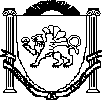 Республика Крым Белогорский районЗуйский сельский совет 14 -я сессия 2-го созываРЕШЕНИЕ02 октября     2020 года	№  62О внесении изменений в решение Зуйского сельского совета Белогорского района Республики Крым от 09.12.2019№ 22 «О бюджете муниципальногообразования Зуйское сельское поселение Белогорского района Республики Крым на 2020 год и на плановый период 2021и 2022 годов»В соответствии с Бюджетным кодексом Российской Федерации, Федеральным законом от 06.10.2003 № 131-ФЗ «Об общих принципах организации местного самоуправления в Российской Федерации», Закон Республики Крым от 31.08.2020№109-ЗРК/2020 «О внесении изменений в Закон Республики Крым «О бюджете Республики Крым на 2020 год и на плановый период 2021 и 2022 годов», постановлением    Совета    министров    Республики    Крым    от    19.06.2020 №345«О распределении субсидий из бюджета Республики Крым бюджетам муниципальных образований Республики Крым на благоустройство общественных территорий в рамках реализации Соглашения между Правительством Москвы и Советом министров Республики Крым о торгово-экономическом, научно- техническом и культурном сотрудничестве в рамках Государственной программы Республики Крым "Формирование современной городской среды" на 2020 год», постановлением Совета министров Республики Крым от  16 апреля 2020 года № 219«О распределении субсидий, предоставляемых в 2020 году и на плановый 2021 год из бюджета Республики Крым бюджетам муниципальных образований Республики Крым на капитальный ремонт объектов муниципальной собственности, софинансирование капитальных вложений в объекты муниципальной собственности, приобретение объектов недвижимого имущества в муниципальную собственность в рамках Государственной программы Республики Крым "Развитие топливно-энергетического комплекса Республики Крым" и на газификацию населенных пунктов в рамках Государственной программы Республики Крым "Газификация населенных пунктов Республики Крым", Уставом муниципального образования Зуйское сельское поселение Белогорского района Республики Крым, утвержденного решением 3-й сессией 1-го созыва Зуйского сельского совета Белогорского района Республики Крым от 05.11.2014 № 15 (с изменениями),Зуйский сельский совет РЕШИЛ:Внести изменения в решение Зуйского сельского совета Белогорского района Республики Крым от 09.12.2020 № 22 «О бюджете муниципального образования Зуйское сельское поселение Белогорского района Республики Крым на 2020 год и на плановый период 2021 и 2022 годов»:Пункт 1 решения изложить в новой редакции:«1. Утвердить основные характеристики бюджета муниципального образования Зуйское сельское поселение Белогорского района Республики Крым (далее бюджет сельского поселения) на 2020 год:общий объем доходов в сумме 30 650 130,04 рублей, в том числе налоговые и неналоговые доходы в сумме 12 883 100,00 рублей, безвозмездные поступления в сумме 17 767 030,04 рублей.общий объем расходов 32 716 008,04 рублей;дефицит бюджета сельского поселения в сумме 2 065 878,00 рублей;верхний предел муниципального внутреннего долга муниципального образования Зуйское сельское поселение Белогорского района Республики Крым по состоянию 01 января 2021 года в сумме 0,00 рублей, в том числе верхний предел долга по муниципальным гарантиям в сумме 0,00 рублей».Приложения № 1,5, 6, 7, 8, 9 к решению Зуйского сельского совета Белогорского района Республики Крым от 09.12.2019 № 22 «О бюджете муниципального образования Зуйское сельское поселение Белогорского района Республики Крым на 2020 год и на плановый период 2021 и 2022 годов» изложить в новой редакции (прилагаются).Контроль за исполнением настоящего решения возложить на постоянную комиссию по бюджету, финансам, экономической и инвестиционной политике, налогам Зуйского сельского поселения Белогорского района Республики Крым.Настоящее Решение подлежит обнародованию на официальном Портале Правительства Республики Крым на странице муниципального образования Белогорский район (http:belogorskiy.rk.gov.ru) в разделе «Муниципальные образования района», подраздел «Зуйское сельское поселение», а также на информационном стенде Зуйского сельского совета, расположенного по адресу 279630, Республика Крым, Белогорский район, п. Зуя, ул. Шоссейная, 64.Председатель Зуйского сельского совета – глава администрации Зуйскогосельского поселения	А.А. ЛахинПриложение 1к решению Зуйского сельского совета Белогорского района Республики Крым от 09.12.2019 № 22 «О бюджете муниципального образования Зуйское сельское поселение Белогорского района Республики Крым на 2020 год и плановый период 2021 и 2022 годов» (в редакции решения Зуйского сельского совета Белогорского района Республики Крым от "02 " "октября " 2020 № 62 «О внесении изменений в решение Зуйского сельского совета Белогорского района Республики Крым от 09.12.2020 № 22 «О бюджете муниципального образования Зуйское сельское поселение Белогорского района Республики Крым на 2020 год и плановый период 2021 и 2022 годов»)Объем поступлений доходов в бюджет муниципального образования Зуйское сельское поселение Белогорского района Республики Крым по кодам видов (подвидов) доходов на 2020 год(рублей)Приложение 5к решению Зуйского сельского совета Белогорского района Республики Крым от 09.12.2019 № 22 «О бюджете муниципального образования Зуйское сельское поселение Белогорского района Республики Крым на 2020 год и на плановый период 2021 и 2022 годов»(в редакции решения Зуйского сельского совета Белогорского района  Республики  Крым  от  «  02  »  октября   2020  №    62«О внесении изменений в решение Зуйского сельского совета Белогорского  района  Республики Крым  от 09.12.2019 №  22«О бюджете муниципального образования Зуйское сельское поселение Белогорского района Республики Крым на 2020 год и на плановый период 2021 и 2022 годов»)Объёммежбюджетных трансфертов, получаемых бюджетом муниципального образования Зуйское сельское поселение Белогорского района Республики Крым из других бюджетов бюджетной системы Российской Федерациина 2020 год(рублей)Приложение 6к решению Зуйского сельского совета Белогорского района Республики Крым от 09.12.2019 № 22 "Обюджете муниципального образования Зуйское сельское поселение Белогорского района Республики Крым на 2020 год и на плановый период 2021 и 2022 годов" (в редакции решения Зуйского сельского советаБелогорского района Республики Крым от " 02 "октября 2020 № 62 "О внесении изменений в решение Зуйского сельского совета Белогорского района Республики Крым от 09.12.2019	№ 22 "О бюджете муниципального образования Зуйское сельское поселение Белогорского района Республики Крым на 2020 год и на плановый период 2021 и 2022 годов")Распределение расходов бюджета муниципального образования Зуйское сельское поселение Белогорского района Республики Крым по разделам, подразделам, целевым статьям, группам видов расходов классификации расходов бюджета на 2020 год(рублей)Приложение 7к решению Зуйского сельского совета Белогорского района Республики Крым от 09.12.2019 № 22 "Обюджете муниципального образования Зуйское сельское поселение Белогорского районаРеспублики Крым на 2020 год и на плановый период 2021 и 2022 годов" (в редакции решения Зуйского сельского совета Белогорского района Республики Крым  от	" 02 " октября 2020 № 62  "О внесении изменений в решение Зуйского сельского совета Белогорского района Республики Крым от 09.12.2019 № 22"О бюджете муниципального образования Зуйское сельское поселение Белогорского районаРеспублики Крым на 2020 год и на плановый период 2021 и 2022 годов")Распределение расходов бюджета муниципального образования Зуйское сельское поселение Белогорского района Республики Крым по целевым статьям, группам видов расходов, разделам, подразделам классификации расходов бюджетов на 2020 год(рублей)Приложение 8к решению Зуйского сельского совета Белогорского района Республики Крым от 09.12.2019 № 22 "Обюджете муниципального образования Зуйское сельское поселение Белогорского   района Республики Крым на 2020 год и на плановый период 2021 и 2022 годов" (в редакции решения Зуйского сельского совета Белогорского района   Республики Крым  от	"02 " октября  2020   №  62	"О внесении изменений в решение Зуйского сельского совета Белогорского района Республики Крым от 09.12.2019 № 22 "О бюджете муниципального образования Зуйское сельское поселение Белогорского района Республики Крым на 2020 год и на плановый период 2021 и 2022 годов")Ведомственная структура расходов бюджета муниципального образования Зуйское сельское поселение Белогорского района Республики Крым на 2020 год(рублей)Приложение 9к решению Зуйского сельского совета Белогорского района Республики Крым от 09.12.2019 № 22 «О бюджете муниципального образования Зуйское сельское поселение Белогорского района Республики Крым на 2020 год и на плановый период 2021 и 2022 годов»(в редакции решения Зуйского сельского совета Белогорскогорайона Республики Крым от « 	» 		2020 № 47«О внесении изменений в решение Зуйского сельского совета Белогорского  района  Республики Крым  от 09.12.2019 №  22«О бюджете муниципального образования Зуйское сельское поселение Белогорского района Республики Крым на 2020 год и на плановый период 2021 и 2022 годов»)Источники финансирования дефицитабюджета муниципального образования Зуйское сельское поселение Белогорского района Республики Крым на 2020 год(рублей)Сравнительная таблица по доходной части бюджетак решению Зуйского сельского совета Белогорского района Республики Крымот 02.10.2020 № 62"О внесении изменений в решение Зуйского сельского совета Белогорского района Республики Крым от 09.12.2019 № 22«О бюджете муниципального образования Зуйское сельское поселение Белогорского района Республики Крым на 2020 год и на плановый период 2021 и 2022 годов» с учетом изменений на 2020 год(рублей)Председатель Зуйского сельского совета -глава администрации Зуйского сельского совета Белогорского района Республики КрымА.А.ЛахинСравнительная таблицапо расходам  к проекту решению  Зуйского  сельского совета Белогорского района Республики Крым   от  "02   " октября   2020  года № 62	"О внесении изменений в решение Зуйского сельского совета Белогорского района Республики Крым от 09.12.2019 № 22 «О бюджете муниципального образования Зуйское сельское поселение Белогорского района Республики  Крым на 2020 и на плановый период 2021 и 2022 годов»	на 2020 год(рублей)Код по бюджетной классификацииНаименование доходаСумма1231 00 00000 00 0000 000НАЛОГОВЫЕ И НЕНАЛОГОВЫЕ ДОХОДЫ12 883 100,001 01 00000 00 0000 000НАЛОГИ НА ПРИБЫЛЬ, ДОХОДЫ4 456 100,001 01 02000 01 0000 000Налог на доходы физических лиц4 456 100,001 01 02010 01 0000 110Налог на доходы физических лиц с доходов, источником которых является налоговый агент, за исключением доходов, в отношении которых исчисление и уплата налога осуществляются в соответствии со статьями 227, 227.1 и 228 Налогового кодекса Российской Федерации3 960 490,001 01 02020 01 0000 110Налог на доходы физических лиц с доходов, полученных от осуществления деятельности физическими лицами, зарегистрированными вкачестве индивидуальных предпринимателей, нотариусов, занимающихся частной практикой, адвокатов, учредивших адвокатские кабинеты, и других лиц, занимающихся частной практикой в соответствии со статьей 227 Налогового кодекса Российской Федерации445 610,001 01 02030 01 0000 110Налог на доходы физических лиц с доходов, полученных физическими лицами в соответствии со статьей 228 Налогового кодекса Российской Федерации50 000,001 05 00000 00 0000 000НАЛОГИ НА СОВОКУПНЫЙ ДОХОД117 400,001 05 03000 01 0000 110Единый сельскохозяйственный налог117 400,001 05 03010 01 0000 110Единый сельскохозяйственный налог117 400,001 06 00000 00 0000 000НАЛОГИ НА ИМУЩЕСТВО2 157 800,001 06 06000 00 0000 110Земельный налог2 157 800,001 06 06030 00 0000 110Земельный налог с организаций569 700,001 06 06033 10 0000 110Земельный налог с организаций, обладающих земельным участком, расположенным в границах сельских поселений569 700,001 06 06040 00 0000 110Земельный налог с физических лиц1 588 100,001 06 06043 10 0000 110Земельный налог с физических лиц, обладающих земельным участком, расположенным в границах сельских поселений1 588 100,001 11 00000 00 0000 000ДОХОДЫ ОТ ИСПОЛЬЗОВАНИЯ ИМУЩЕСТВА, НАХОДЯЩЕГОСЯ В ГОСУДАРСТВЕННОЙ И МУНИЦИПАЛЬНОЙ СОБСТВЕННОСТИ2 267 600,001 11 05025 10 0000 120Доходы, получаемые в виде арендной платы, а также средства от продажи права на заключение договоров аренды за земли, находящиеся в собственности сельских поселений (за исключением земельных участков муниципальных бюджетных и автономных учреждений)2 150 000,001 11 05035 10 0000 120Доходы от сдачи в аренду имущества, находящегося в оперативном управлении органов управления сельских поселений и созданных ими учреждений (за исключением имущества муниципальных бюджетных и автономных учреждений)99 600,001 11 07015 10 0000 120Доходы от перечисления части прибыли, остающейся после уплаты налогов и иных обязательных платежей муниципальных унитарных предприятий, созданных сельскими поселениями18 000,001 17 00000 00 0000 000ПРОЧИЕ НЕНАЛОГОВЫЕ ДОХОДЫ3 884 200,001 17 05050 10 0000 180Прочие неналоговые доходы бюджетов сельских поселений3 884 200,002 00 00000 00 0000 000БЕЗВОЗМЕЗДНЫЕ ПОСТУПЛЕНИЯ17 767 030,042 02 00000 00 0000 000БЕЗВОЗМЕЗДНЫЕ ПОСТУПЛЕНИЯ ОТ ДРУГИХ БЮДЖЕТОВ БЮДЖЕТНОЙ СИСТЕМЫ РОССИЙСКОЙ ФЕДЕРАЦИИ17 738 130,042 02 10000 00 0000 150Дотации бюджетам бюджетной системы Российской Федерации5 906 890,002 02 15001 10 0000 150Дотации бюджетам сельских поселений на выравнивание бюджетной обеспеченности из бюджета субъекта Российской Федерации5 906 890,002 02 20000 00 0000 150Субсидии бюджетам бюджетной системы Российской Федерации (межбюджетные субсидии)8 076 148,892 02 25576 10 0000 150Субсидии бюджетам сельских поселений на обеспечение комплексного развития сельских территорий3 841 000,002 0229999 10 1100 150Прочие субсидии бюджетам сельских поселений (на благоустройство общественных территорий в части обустройства контейнерных площадок для сбора ТКО в рамках реализации Соглашения между правительством Москвы и Советом министров Республики Крым о торгово-экономическом, научно-техническом и культурном сотрудничестве)645 084,002 0229999 10 1300 150Прочие субсидии бюджетам сельских поселений (на благоустройство общественных территорий в части разработки проектно-сметных документаций в рамках реализации Соглашения между правительством Москвы и Советом министров Республики Крым о торгово-экономическом, научно-техническом и культурном сотрудничестве)800 000,002 0229999 10 1400 150Прочие субсидии бюджетам сельских поселений (на благоустройство общественных территорий в части установки остановочных павильонов в рамках реализации Соглашения между правительством Москвы и Советом министров Республики Крым о торгово-экономическом, научно- техническом и культурном сотрудничестве)250 000,002 02 29999 10 4000 150Прочие субсидии сельских поселений ( на капитальный ремонт объектов муниципальной собственности в рамках реализации Государственной программы Республики Крым « Развитие топливно-энергетического комплекса Республики Крым»)440 064,892 02 29999 10 6000 150Прочие субсидии бюджетам сельских поселений (на проведение мероприятий по санитарной очистке и уборке территорий муниципальных образований Республики Крым)2 100 000,002 02 30000 00 0000 150Субвенции бюджетам бюджетной системы Российской Федерации201 701,002 02 30024 10 1000 150Субвенции бюджетам сельских поселений на выполнение передаваемых полномочий субъектов Российской Федерации (в рамках непрограммных расходов органов Республики Крым полномочия в сфере административной ответственности)4 825,002 02 35118 10 0000 150Субвенции бюджетам сельских поселений на осуществление первичного воинского учета на территориях, где отсутствуют военные комиссариаты196 876,002 02 40000 00 0000 150Иные межбюджетные трансферты3 553 390,152 02 40014 10 0000 150Межбюджетные трансферты, передаваемые бюджетам сельских поселений из бюджетов муниципальных районов на осуществление части полномочий по решению вопросов местного значения в соответствии с заключенными соглашениями3 473 942,112 02 49999 10 2222 150Прочие межбюджетные трансферты, передаваемые бюджетам сельских поселений (на поощрение муниципальных управленческих команд за достижения значений (уровней) показателей для оценки эффективности деятельности высших должностных лиц)79 448,042 07 00000 00 0000 000Прочие безвозмездные поступления28 900,002 07 05030 10 0000 150Прочие безвозмездные поступления в бюджеты сельских поселений28 900,00Всего доходов30 650 130,04НаименованиеСуммаДотации	бюджетам	сельских	поселений	на	выравнивание бюджетной обеспеченности из бюджета субъекта РоссийскойФедерации5 906 890,00Субсидии	бюджетам	сельских	поселений	на	обеспечение комплексного развития сельских территорий3 841 000,00Прочие субсидии бюджетам сельских поселений (на благоустройство общественных территорий в части обустройства контейнерных площадок для сбора ТКО в рамках реализации Соглашения между правительством Москвы и Советом министров Республики Крым о торгово-экономическом, научно-техническом икультурном сотрудничестве)645 084,00Прочие субсидии бюджетам сельских поселений (на благоустройство общественных территорий в части разработки проектно-сметных документаций в рамках реализации Соглашения между правительством Москвы и Советом министров Республики Крым о торгово-экономическом, научно-техническом и культурномсотрудничестве)800 000,00Прочие субсидии бюджетам сельских поселений (на благоустройство общественных территорий в части установки остановочных павильонов в рамках реализации Соглашения между правительством Москвы и Советом министров Республики Крым о торгово-экономическом, научно-техническом и культурномсотрудничестве)250 00,00Прочие субсидии бюджетам сельских поселений	(на капитальный ремонт объектов муниципальной собственности в рамках реализации Государственной программы Республики Крым«Развитие топливно-энергетического комплекса Республики Крым»)440 064,89Прочие субсидии бюджетам сельских поселений (на проведение мероприятий по санитарной очистке и уборке территорий муниципальных образований Республики Крым)2 100 00,00Субвенции бюджетам сельских поселений на осуществление первичного воинского учета на территориях, где отсутствуют военные комиссариаты196 876,00Субвенции бюджетам сельских поселений на выполнение передаваемых полномочий субъектов Российской Федерации (в рамках непрограммных расходов органов государственной властиРеспублики Крым (полномочия в сфере административной ответственности)4 825,00Межбюджетные трансферты, передаваемые бюджетам сельских поселений из бюджетов муниципальных районов на осуществление части полномочий по решению вопросов местного значения всоответствии с заключенными договорами3 473 942,11Прочие межбюджетные трансферты, передаваемые бюджетам сельских поселений (на поощрение муниципальных управленческих команд за достижение значений (уровней) показателей для оценкиэффективности деятельности высших должностных лиц)79 448,04ИТОГО17 738 130,04НаименованиеКод по бюджет нойклассиф икацииКод целевой статьиКод группы, подгрупп ы видов расходовСумма, рублей12345ОБЩЕГОСУДАРСТВЕННЫЕ ВОПРОСЫ010010 558 242,04Функционирование высшего должностного лица субъекта РоссийскойФедерации и муниципального образования0102876 888,00Программа "Повышение эффективности местного самоуправления в муниципальном образовании Зуйское сельское поселение Белогорского района Республики Крым на 2020 год и на плановый период 2021 и2022 годов"010201 0 00 00000876 888,00Подпрограмма "Создание условий для эффективного выполнения полномочий органов местного самоуправления по решению вопросов местного значения Зуйского сельского поселения Белогорского районаРеспублики Крым"010201 1 00 00000876 888,00Основное мероприятие "Обеспечение деятельности Главы администрации Зуйского сельского поселения Белогорского районаРеспублики Крым"010201 1 01 00000876 888,00Расходы на обеспечение деятельности Главы администрации , замещающих муниципальные должности органов местного самоуправления Зуйское сельское поселение Белогорского района Республики Крым, в рамках муниципальной программы"Повышение эффективности местного самоуправления в муниципальном образовании Зуйское сельское поселение Белогорского района Республики Крым на 2020 год и на плановый период 2021 и 2022годов"010201 1 01 00190100 000,00Расходы на выплаты персоналу государственных (муниципальных)органов010201 1 01 00190120100 000,00Расходы на выплаты по оплате труда лиц, замещающих муниципальные должности органов местного самоуправления Зуйское сельское поселение Белогорского района Республики Крым, в рамках муниципальной программы"Повышение эффективности местного самоуправления в муниципальном образовании Зуйское сельское поселение Белогорского района Республики Крым на 2020 год и на плановый период 2021 и 2022 годов"010201 1 01 0019П776 888,00Расходы на выплаты персоналу государственных (муниципальных)органов010201 1 01 0019П120776 888,00Функционирование Правительства Российской Федерации, высших исполнительных органов государственной власти субъектовРоссийской Федерации, местных администраций01044 643 182,0012345Программа "Повышение эффективности местного самоуправления в муниципальном образовании Зуйское сельское поселение Белогорского района Республики Крым на 2020 год и на плановый период 2021 и2022 годов"010401 0 00 000004 643 182,00Подпрограмма "Создание условий для эффективного выполнения полномочий органов местного самоуправления по решению вопросов местного значения Зуйского сельского поселения Белогорского районаРеспублики Крым"010401 1 00 000004 643 182,00Основное мероприятие "Обеспечение деятельности администрацииЗуйского сельского поселения Белогорского района Республики Крым"010401 1 02 000004 643 182,00Расходы на обеспечение деятельности органов местного самоуправления муниципального образования Зуйского сельского поселения Белогорского района Республики Крым, в рамках муниципальной программы"Повышение эффективности местного самоуправления в муниципальном образовании Зуйское сельское поселение Белогорского района Республики Крым на 2020 год и наплановый период 2021 и 2022 годов"010401 1 02 001904 643 182,00Расходы на выплаты персоналу государственных (муниципальных)органов010401 1 02 001901204 058 182,00Иные закупки товаров, работ и услуг для обеспечения государственных(муниципальных) нужд010401 1 02 00190240470 000,00Уплата налогов, сборов и иных платежей010401 1 02 00190850115 000,00Обеспечение деятельности финансовых, налоговых и таможенных органов и органов финансового (финансово-бюджетного) надзора010629 884,00Межбюджетные трансферты из бюджетов поселений010676 0 00 0000029 884,00Межбюджетные трансферты из бюджетов поселений бюджетумуниципального района010676 1 00 0000029 884,00Иные межбюджетные трансферты на осуществление части переданных полномочий по решению вопросов местного значения в соответствии с заключенными соглашениями по осуществлению внешнего муниципального финансового контроля.010676 1 00 8001029 884,00Иные межбюджетные трансферты010676 1 00 8001054029 884,00Резервные фонды011140 000,00Резервный фонд муниципального образования011196 0 00 0000040 000,00Расходы за счет резервного фонда011196 1 00 0000040 000,00Расходы за счет резервного фонда администрации Зуйского сельскогопоселения Белогорского района Республики Крым011196 1 00 9010040 000,00Резервные средства011196 1 00 9010087040 000,00Другие общегосударственные вопросы01134 968 288,04Программа "Управление муниципальным имуществом Зуйскогосельского поселения Белогорского района Республики Крым на 2020 год и на плановый период 2021 и 2022 годов"011304 0 00 00000900 000,00Основное мероприятие "Изготовление технических паспортов и технических планов на объекты муниципального имущества Зуйского сельского поселения Белогорского района Республики Крым"011304 0 02 00000900 000,00Расходы по изготовлению технических паспортов и техническихпланов на объекты муниципального имущества Зуйского сельского поселения Белогорского района Республики Крым011304 0 02 22180900 000,00Иные закупки товаров, работ и услуг для обеспечения государственных(муниципальных) нужд011304 0 02 22180240900 000,00Программа "Учреждение по обеспечению деятельности органов местного самоуправления Зуйского сельского поселения Белогорского района Республики Крым на 2020 год и на плановый период 2021 и2022 годов"011305 0 00 000003 884 015,00Основное мероприятие "Обеспечение деятельности органов местногосамоуправления Зуйского сельского поселения Белогорского района Республики Крым"011305 0 01 000003 884 015,00Расходы на обеспение деятельности (оказание услуг) учреждения по обеспечению деятельности органов местного самоуправления Зуйского сельского поселения Белогорского района Республики Крым011305 0 01 005903 884 015,0012345Расходы на выплаты персоналу казенных учреждений011305 0 01 005901102 061 942,00Иные закупки товаров, работ и услуг для обеспечения государственных(муниципальных) нужд011305 0 01 005902401 787 073,00Уплата налогов, сборов и иных платежей011305 0 01 0059085035 000,00Непрограмные расходы на поощрение муниципальных управленческихкоманд011387 0 00 0000079 448,04Расходы на поощерение муниципальных управленческих команд011387 0 00 7550079 448,04Расходы на выплаты персоналу государственных (муниципальных)органов011387 0 00 7550012079 448,04Непрограммные расходы на осуществление переданных органам местного самоуправления в Республике Крым отдельныхгосударственных полномочий011391 0 00 000004 825,00Осуществление переданных органам местного самоуправления в Республике Крым отдельных государственных полномочийРеспублики Крым в сфере административной ответственности011391 1 00 000004 825,00Расходы на осуществление переданных органам местного самоуправления в Республике Крым отдельных государственных полномочий Республики Крым в сфере административнойответственности011391 1 00 714004 825,00Иные закупки товаров, работ и услуг для обеспечения государственных(муниципальных) нужд011391 1 00 714002404 825,00Непрограммные расходы общегосударственных вопросов011393 0 00 00000100 000,00Непрограммные расходы муниципальных органов011393 1 00 0000013 000,00Расходы по уплате членских взносов в рамках непрограммныхрасходов011393 1 00 9900013 000,00Уплата налогов, сборов и иных платежей011393 1 00 9900085013 000,00Другие непрограммные расходы на содержание муниципальногоимущества011393 2 00 0000027 000,00Расходы на уплату налогов муниципального имущества011393 2 00 0059027 000,00Уплата налогов, сборов и иных платежей011393 2 00 0059085027 000,00Непрограммные расходы на исполнение судебных решений011393 3 00 0000060 000,00Расходы на выполнение решений судебных инстанций, вступившие взаконную силу011393 3 00 2190060 000,00Исполнение судебных актов011393 3 00 2190083060 000,00НАЦИОНАЛЬНАЯ ОБОРОНА0200196 876,00Мобилизационная и вневойсковая подготовка0203196 876,00Реализация функций федеральных органов государственной власти на осуществление первичного воинского учета на территориях, гдеотсутствуют военные комиссариаты020375 0 00 00000196 876,00Выполнение полномочий по первичному воинскому учету020375 1 00 00000196 876,00Расходы на осуществление первичного воинского учета натерриториях, где отсутствуют военные комиссариаты020375 1 00 51180196 876,00Расходы на выплаты персоналу государственных (муниципальных)органов020375 1 00 51180120189 520,00Иные закупки товаров, работ и услуг для обеспечения государственных(муниципальных) нужд020375 1 00 511802407 356,00НАЦИОНАЛЬНАЯ ЭКОНОМИКА04004 273 942,11Дорожное хозяйство (дорожные фонды)04093 473 942,11Программа "Дорожное хозяйство муниципального образования Зуйскоесельское поселение Республики Крым на 2020 год"040906 0 00 000003 473 942,11Основное мероприятие "Капитальный ремонт, ремонт и содержание автомобильных дорог общего пользования местного значения в границах населенных пунктов Зуйского сельского поселения"040906 0 01 000003 473 942,11Расходы на капитальный ремонт, ремонт и содержание автомобильныхдорог общего пользования местного значения населенных пунктов Зуйского сельского поселения за счет средств межбюджетных трансфертов на осуществление части полномочий по решению вопросов дорожной деятельности в отношении автомобильных дорог местного значения в границах населенных пунктов поселений в соответствии с заключенными соглашениями за счет бюджетных ассигнований муниципального дорожного фонда муниципального образования Белогорского района Республики Крым040906 0 01 805803 473 942,1112345Иные закупки товаров, работ и услуг для обеспечения государственных(муниципальных) нужд040906 0 01 805802403 473 942,11Другие вопросы в области национальной экономики0412800 000,00Программа "Управление муниципальным имуществом Зуйского сельского поселения Белогорского района Республики Крым на 2020год и на плановый период 2021 и 2022 годов"041204 0 00 00000800 000,00Основное мероприятие "Проведение топографо-геодезических,картографических работ и изготовление межевых планов и схем расположения земель зуйского селького поселения Белогорского района Республики Крым"041204 0 03 00000800 000,00Расходы по проведению топографо-геодезических ,картографических работ и изготовление межевых планов и схем расположения земельЗуйского селького поселения Белогорского района Республики Крым041204 0 03 22190800 000,00Иные закупки товаров, работ и услуг для обеспечения государственных(муниципальных) нужд041204 0 03 22190240800 000,00ЖИЛИЩНО-КОММУНАЛЬНОЕ ХОЗЯЙСТВО050017 204 361,89Жилищное хозяйство0501100 000,00Непрограммные расходы органов местного самоуправления в сфережилищно-коммунального хозяйства050192 0 00 00000100 000,00Непрограммные расходы органов местного самоуправления в сфережилищно-коммунального хозяйства050192 1 00 00000100 000,00Взносы в фонд капитального ремонта муниципального жилищногофонда050192 1 00 23190100 000,00Иные закупки товаров, работ и услуг для обеспечения государственных(муниципальных) нужд050192 1 00 23190240100 000,00Благоустройство050317 104 361,89Программа "Благоустройство территории Зуйского сельского поселения Белогорского района Республики Крым на 2020 год иплановый период 2021 и 2022 годов"050302 0 00 0000015 409 277,89Основное меропритие "Уличное освещение территории Зуйскогосельского поселения Белогорского района Республики Крым на 2020 год и плановый период 2021 и 2022 годов"050302 0 01 000003 623 254,57Расходы по уличному освещению на территории муниципальногообразования050302 0 01 221403 160 028,37Иные закупки товаров, работ и услуг для обеспечения государственных(муниципальных) нужд050302 0 01 221402403 160 028,37Капитальный ремонт объектов муниципальной собственности в рамках реализации Государственной программы РК "Развитие топливно- энергетического комплекса Республики Крым" (уличное освещение)050302 0 01 S2990463 226,20Иные закупки товаров, работ и услуг для обеспечения государственных(муниципальных) нужд050302 0 01 S2990240463 226,20Основное мероприятие "Обеспечение мероприятий по благоустройству и озеленению территории Зуйского сельского поселения Белогорского района Республики Крым на 2020 год и на плановый период 2021 и2022 годов"050302 0 02 000006 173 983,32Расходы по благоустройству и озеленению территрриимуниципального образования050302 0 02 221503 963 457,00Иные закупки товаров, работ и услуг для обеспечения государственных(муниципальных) нужд050302 0 02 221502403 963 457,00Расходы на проведение мероприятий по санитарной очистке и уборке территорий муниципального образования Зуйское сельское поселениеБелогорского района Республики Крым050302 0 02 S02002 210 526,32Иные закупки товаров, работ и услуг для обеспечения государственных(муниципальных) нужд050302 0 02 S02002402 210 526,32Основное мероприятие "Участие в федеральных, республиканских целевых программах на 2020 год и на плановый период 2021 и 2022годов"050302 0 04 000005 298 140,00Расходы на реализацию мероприятий подпрограммы "Комплексное развитие сельских территорий" Государственной программы развития сельского хозяйства и регулирования рынков сельскохозяйственной продукции, сырья и продовольствия Республики Крым в рамках основного мероприятия "Благоустройство сельских территорий"050302 0 04 L57605 298 140,0012345Иные закупки товаров, работ и услуг для обеспечения государственных(муниципальных) нужд050302 0 04 L57602405 298 140,00Основное мероприятие "Обеспечение территории поселения детскимиплощадками"050302 0 05 00000313 900,00Расходы на приобритение детских площадок050302 0 05 22160313 900,00Иные закупки товаров, работ и услуг для обеспечения государственных(муниципальных) нужд050302 0 05 22160240313 900,00Программа «Формирование современной городской среды на территории муниципального образования Зуйское сельское поселениеБелогорского района Республики Крым на 2020 год»050308 0 00 000001 695 084,00Основное мероприятие ""Обустройство контейнерных площадок сбора ТКО на территории Зуйского сельского поселения Белогорского района Республики Крым в рамках реализации Соглашения между Правительством Москвы и Советом министров Республики Крым о торгово -экономическом, научно-техничексом и культурномсотрудничестве"050308 0 01 00000645 084,00Расходы на благоустройство общественных территорий (в частиобустройства контейнерных площадок для сбора ТКО)050308 0 01 М3703645 084,00Иные закупки товаров, работ и услуг для обеспечения государственных(муниципальных) нужд050308 0 01 М3703240645 084,00Основное мероприятие "Разработка проектно-сметных документаций на территории Зуйского сельского поселения Белогорского района Республики Крым в рамках реализации Соглашения между Правительством Москвы и Советом министров Республики Крым о торгово -экономическом, научно-техничексом и культурномсотрудничестве"050308 0 02 00000800 000,00Расходы на благоустройство общественных территорий (в частиразработки проектно-сметных документаций)050308 0 02 М3706800 000,00Иные закупки товаров, работ и услуг для обеспечения государственных(муниципальных) нужд050308 0 02 М3706240800 000,00Основное мероприятие "Установка остановочных павильонов на территории Зуйского сельского поселения Белогорского района Республики Крым в рамках реализации Соглашения между Правительством Москвы и Советом министров Республики Крым о торгово -экономическом, научно-техничексом и культурномсотрудничестве"050308 0 03 00000250 000,00Расходы на благоустройство общественных территорий (в частиустановки остановочных павильонов)050308 0 03 М3707250 000,00Иные закупки товаров, работ и услуг для обеспечения государственных(муниципальных) нужд050308 0 03 М3707240250 000,00ОБРАЗОВАНИЕ070020 000,00Профессиональная подготовка, переподготовка и повышениеквалификации070520 000,00Программа "Повышение эффективности местного самоуправления в муниципальном образовании Зуйское сельское поселение Белогорского района Республики Крым на 2020 год и на плановый период 2021 и2022 годов"070501 0 00 0000020 000,00Подпрограмма "Создание условий для эффективного выполнения полномочий органов местного самоуправления по решению вопросов местного значения Зуйского сельского поселения Белогорского районаРеспублики Крым"070501 1 00 0000020 000,00Основное мероприятие "Обеспечение деятельности администрацииЗуйского сельского поселения Белогорского района Республики Крым"070501 1 02 0000020 000,00Расходы на обеспечение деятельности органов местного самоуправления муниципального образования Зуйского сельского поселения Белогорского района Республики Крым, в рамках муниципальной программы"Повышение эффективности местного самоуправления в муниципальном образовании Зуйское сельское поселение Белогорского района Республики Крым на 2020 год и наплановый период 2021 и 2022 годов"070501 1 02 0019020 000,00Иные закупки товаров, работ и услуг для обеспечения государственных(муниципальных) нужд070501 1 02 0019024020 000,00КУЛЬТУРА, КИНЕМАТОГРАФИЯ080080 000,00Другие вопросы в области культуры, кинематографии080480 000,0012345Программа «Проведение мероприятий общественной значимости на территории муниципального образованияЗуйское сельское поселение Белогорского района Республики Крым на 2020 год и плановый период2021 и 2022 годов»080407 0 00 0000080 000,00Основное мероприятие «Подготовка и проведение праздничныхмероприятий местного значения»080407 0 10 0000080 000,00Расходы на проведение праздничных мероприятий местного значения080407 0 10 2217080 000,00Иные закупки товаров, работ и услуг для обеспечения государственных(муниципальных) нужд080407 0 10 2217024080 000,00СОЦИАЛЬНАЯ ПОЛИТИКА100012 586,00Пенсионное обеспечение100112 586,00Программа "Социальная поддержка лиц, замещавших должности муниципальной службы в муниципальном образовании Зуйское сельсккое поселение Белогорского рйаона Республики Крым на 2020год"100109 0 00 0000012 586,00Посновное мероприятие "Доплата к пенсии за выслугу лет"100109 0 01 0000012 586,00Расходы на выплату пенсии за выслугу лет лицам ,замещавших должности муниципальной службы в Администрации Зуйскогосельского поселения Белогорского района Республики Крым"100109 0 01 0011712 586,00Социальные выплаты гражданам, кроме публичных нормативныхсоциальных выплат100109 0 01 0011732012 586,00ФИЗИЧЕСКАЯ КУЛЬТУРА И СПОРТ1100370 000,00Физическая культура1101370 000,00Программа "Развитие физической культуры и спорта в Зуйскомсельском поселении на 2020 год и на плановый период 2021 и 2022 годов"110103 0 00 00000370 000,00Основное мероприятие "Содержание физкультурно-оздоровительных испортивных объектов Зуйского сельского поселения Белогорского рйаона Республики Крым"110103 0 01 00000300 000,00Расходы по содержанию физкультурно-оздоровительных и спортивных объектов на территории муниципального образования110103 0 01 20630300 000,00Иные закупки товаров, работ и услуг для обеспечения государственных(муниципальных) нужд110103 0 01 20630240300 000,00Основное мероприятие "Обеспечение спортивным инвентарем команд Зуйского сельского поселения Белогорского района Республики Крым"110103 0 02 0000070 000,00Расходы на приобретение спортивного инвентаря110103 0 02 2064070 000,00Иные закупки товаров, работ и услуг для обеспечения государственных(муниципальных) нужд110103 0 02 2064024070 000,00ВСЕГО РАСХОДОВ32 716 008,04НаименованиеКод целевой статьиКод группы видарасходовКод разделаКод подразделаСумма123456Программа "Повышение эффективности местного самоуправления в муниципальном образовании Зуйское сельское поселение Белогорского района Республики Крым на 2020 год и на плановый период 2021 и 2022 годов"01 0 00 000005 540 070,00Подпрограмма "Создание условий для эффективного выполнения полномочий органов местного самоуправления по решению вопросов местного значения Зуйского сельского поселения Белогорского района Республики Крым"01 1 00 000005 540 070,00Основное мероприятие "Обеспечение деятельности Главы администрации Зуйскогосельского поселения Белогорского района Республики Крым"01 1 01 00000876 888,00Расходы на обеспечение деятельности Главы администрации , замещающихмуниципальные должности органов местного самоуправления Зуйское сельское поселение Белогорского района Республики Крым, в рамках муниципальнойпрограммы"Повышение эффективности местного самоуправления в муниципальном образовании Зуйское сельское поселение Белогорского района Республики Крым на 2020 год и на плановый период 2021 и 2022 годов" (расходы на выплаты персоналу государственных (муниципальных) органов)01 1 01 001901200102100 000,00Расходы на выплаты по оплате труда лиц, замещающих муниципальные должности органов местного самоуправления Зуйское сельское поселение Белогорского района Республики Крым, в рамках муниципальной программы"Повышение эффективности местного самоуправления в муниципальном образовании Зуйское сельскоепоселение Белогорского района Республики Крым на 2020 год и на плановый период 2021 и 2022 годов" (расходы на выплаты персоналу государственных(муниципальных) органов)01 1 01 0019П1200102776 888,00Основное мероприятие "Обеспечение деятельности администрации Зуйскогосельского поселения Белогорского района Республики Крым"01 1 02 000004 663 182,00Расходы на обеспечение деятельности органов местного самоуправлениямуниципального образования Зуйского сельского поселения Белогорского района Республики Крым, в рамках муниципальной программы"Повышение эффективности местного самоуправления в муниципальном образовании Зуйское сельскоепоселение Белогорского района Республики Крым на 2020 год и на плановый период 2021 и 2022 годов" (расходы на выплаты персоналу государственных(муниципальных) органов)01 1 02 0019012001044 058 182,00Расходы на обеспечение деятельности органов местного самоуправлениямуниципального образования Зуйского сельского поселения Белогорского района Республики Крым, в рамках муниципальной программы"Повышение эффективности местного самоуправления в муниципальном образовании Зуйское сельскоепоселение Белогорского района Республики Крым на 2020 год и на плановый период 2021 и 2022 годов" (иные закупки товаров, работ и услуг для обеспечениягосударственных (муниципальных) нужд)01 1 02 001902400104470 000,00Расходы на обеспечение деятельности органов местного самоуправлениямуниципального образования Зуйского сельского поселения Белогорского района Республики Крым, в рамках муниципальной программы"Повышение эффективности местного самоуправления в муниципальном образовании Зуйское сельскоепоселение Белогорского района Республики Крым на 2020 год и на плановый период 2021 и 2022 годов" (иные закупки товаров, работ и услуг для обеспечениягосударственных (муниципальных) нужд)01 1 02 00190240070520 000,00НаименованиеКод целевой статьиКод группы видарасходовКод разделаКод подразделаСуммаРасходы на обеспечение деятельности органов местного самоуправлениямуниципального образования Зуйского сельского поселения Белогорского района Республики Крым, в рамках муниципальной программы"Повышение эффективности местного самоуправления в муниципальном образовании Зуйское сельскоепоселение Белогорского района Республики Крым на 2020 год и на плановый период 2021 и 2022 годов" (уплата налогов, сборов и иных платежей)01 1 02 001908500104115 000,00Программа "Благоустройство территории Зуйского сельского поселенияБелогорского района Республики Крым на 2020 год и плановый период 2021 и 2022 годов"02 0 00 0000015 409 277,89Основное меропритие "Уличное освещение территории Зуйского сельскогопоселения Белогорского района Республики Крым на 2020 год и плановый период 2021 и 2022 годов"02 0 01 000003 623 254,57Расходы по уличному освещению на территории муниципального образования(иные закупки товаров, работ и услуг для обеспечения государственных (муниципальных) нужд)02 0 01 2214024005033 160 028,37Капитальный ремонт объектов муниципальной собственности в рамках реализацииГосударственной программы РК "Развитие топливно-энергетического комплекса Республики Крым" (уличное освещение) (иные закупки товаров, работ и услуг для обеспечения государственных (муниципальных) нужд)02 0 01 S29902400503463 226,20Основное мероприятие "Обеспечение мероприятий по благоустройству и озеленению территории Зуйского сельского поселения Белогорского районаРеспублики Крым на 2020 год и на плановый период 2021 и 2022 годов"02 0 02 000006 173 983,32Расходы по благоустройству и озеленению территррии муниципального образования (иные закупки товаров, работ и услуг для обеспечения государственных(муниципальных) нужд)02 0 02 2215024005033 963 457,00Расходы на проведение мероприятий по санитарной очистке и уборке территорий муниципального образования Зуйское сельское поселение Белогорского района Республики Крым (иные закупки товаров, работ и услуг для обеспечениягосударственных (муниципальных) нужд)02 0 02 S020024005032 210 526,32Основное мероприятие "Участие в федеральных, республиканских целевыхпрограммах на 2020 год и на плановый период 2021 и 2022 годов"02 0 04 000005 298 140,00Расходы на реализацию мероприятий подпрограммы "Комплексное развитиесельских территорий" Государственной программы развития сельского хозяйства и регулирования рынков сельскохозяйственной продукции, сырья и продовольствия Республики Крым в рамках основного мероприятия "Благоустройство сельскихтерриторий" (иные закупки товаров, работ и услуг для обеспечения государственных(муниципальных) нужд)02 0 04 L576024005035 298 140,00Основное мероприятие "Обеспечение территории поселения детскими площадками"02 0 05 00000313 900,00Расходы на приобритение детских площадок (иные закупки товаров, работ и услугдля обеспечения государственных (муниципальных) нужд)02 0 05 221602400503313 900,00Программа "Развитие физической культуры и спорта в Зуйском сельском поселениина 2020 год и на плановый период 2021 и 2022 годов"03 0 00 00000370 000,00Основное мероприятие "Содержание физкультурно-оздоровительных и спортивных объектов Зуйского сельского поселения Белогорского рйаона Республики Крым"03 0 01 00000300 000,00Расходы по содержанию физкультурно-оздоровительных и спортивных объектов на территории муниципального образования (иные закупки товаров, работ и услуг для обеспечения государственных (муниципальных) нужд)03 0 01 206302401101300 000,00Основное мероприятие "Обеспечение спортивным инвентарем команд Зуйскогосельского поселения Белогорского района Республики Крым"03 0 02 0000070 000,00Расходы на приобретение спортивного инвентаря (иные закупки товаров, работ иуслуг для обеспечения государственных (муниципальных) нужд)03 0 02 20640240110170 000,00Программа "Управление муниципальным имуществом Зуйского сельскогопоселения Белогорского района Республики Крым на 2020 год и на плановый период 2021 и 2022 годов"04 0 00 000001 700 000,00Основное мероприятие "Изготовление технических паспортов и технических плановна объекты муниципального имущества Зуйского сельского поселения Белогорского района Республики Крым"04 0 02 00000900 000,00Расходы по изготовлению технических паспортов и технических планов на объектымуниципального имущества Зуйского сельского поселения Белогорского района Республики Крым (иные закупки товаров, работ и услуг для обеспечениягосударственных (муниципальных) нужд)04 0 02 221802400113900 000,00Основное мероприятие "Проведение топографо-геодезических ,картографических работ и изготовление межевых планов и схем расположения земель зуйскогоселького поселения Белогорского района Республики Крым"04 0 03 00000800 000,00Расходы по проведению топографо-геодезических ,картографических работ и изготовление межевых планов и схем расположения земель Зуйского селького поселения Белогорского района Республики Крым (иные закупки товаров, работ и услуг для обеспечения государственных (муниципальных) нужд)04 0 03 221902400412800 000,00Программа "Учреждение по обеспечению деятельности органов местногосамоуправления Зуйского сельского поселения Белогорского района Республики Крым на 2020 год и на плановый период 2021 и 2022 годов"05 0 00 000003 884 015,00НаименованиеКод целевой статьиКод группы видарасходовКод разделаКод подразделаСуммаОсновное мероприятие "Обеспечение деятельности органов местногосамоуправления Зуйского сельского поселения Белогорского района Республики Крым"05 0 01 000003 884 015,00Расходы на обеспение деятельности (оказание услуг) учреждения по обеспечениюдеятельности органов местного самоуправления Зуйского сельского поселения Белогорского района Республики Крым (расходы на выплаты персоналу казенных учреждений)05 0 01 0059011001132 061 942,00Расходы на обеспение деятельности (оказание услуг) учреждения по обеспечениюдеятельности органов местного самоуправления Зуйского сельского поселения Белогорского района Республики Крым (иные закупки товаров, работ и услуг для обеспечения государственных (муниципальных) нужд)05 0 01 0059024001131 787 073,00Расходы на обеспение деятельности (оказание услуг) учреждения по обеспечению деятельности органов местного самоуправления Зуйского сельского поселения Белогорского района Республики Крым (уплата налогов, сборов и иных платежей)05 0 01 00590850011335 000,00Программа "Дорожное хозяйство муниципального образования Зуйское сельскоепоселение Республики Крым на 2020 год"06 0 00 000003 473 942,11Основное мероприятие "Капитальный ремонт, ремонт и содержание автомобильных дорог общего пользования местного значения в границах населенных пунктовЗуйского сельского поселения"06 0 01 000003 473 942,11Расходы на капитальный ремонт, ремонт и содержание автомобильныхдорог общего пользования местного значения населенных пунктов Зуйского сельского поселения за счет средств межбюджетных трансфертов на осуществление части полномочий   по решению вопросов дорожной деятельности в отношении автомобильных дорогместного значения в границах населенных пунктов поселений в соответствии с заключенными соглашениями за счет бюджетных ассигнований муниципального дорожного фонда муниципального образования Белогорского района Республики Крым (иные закупки товаров, работ и услуг для обеспечения государственных (муниципальных) нужд)06 0 01 8058024004093 473 942,11Программа «Проведение мероприятий общественной значимости на территории муниципального образованияЗуйское сельское поселение Белогорского района Республики Крым на 2020 год и плановый период 2021 и 2022 годов»07 0 00 0000080 000,00Основное мероприятие «Подготовка и проведение праздничных мероприятийместного значения»07 0 10 0000080 000,00Расходы на проведение праздничных мероприятий местного значения (иные закупки товаров, работ и услуг для обеспечения государственных (муниципальных)нужд)07 0 10 22170240080480 000,00Программа «Формирование современной городской среды на территориимуниципального образования Зуйское сельское поселение Белогорского района Республики Крым на 2020 год»08 0 00 000001 695 084,00Основное мероприятие "Обустройство контейнерных площадок для сбора ТКО натерритории Зуйского сельского поселения Белогорского района Республики Крым в рамках реализации Соглашения между Правительством Москвы и Советомминистров Республики Крым о торгово -экономическом, научно-техничексом икультурном сотрудничестве"08 0 01 00000645 084,00Расходы на благоустройство общественных территорий (в части обустройства контейнерных площадок для сбора ТКО) (иные закупки товаров, работ и услуг для обеспечения государственных (муниципальных) нужд)08 0 01 М37032400503645 084,00Основное мероприятие "Разработка проектно-сметных документаций на территории Зуйского сельского поселения Белогорского района Республики Крым в рамкахреализации Соглашения между Правительством Москвы и Советом министровРеспублики Крым о торгово -экономическом, научно-техничексом и культурном сотрудничестве"08 0 02 00000800 000,00Расходы на благоустройство общественных территорий (в части разработкипроектно-сметных документаций) (иные закупки товаров, работ и услуг для обеспечения государственных (муниципальных) нужд)08 0 02 М37062400503800 000,00Основное мероприятие "Установка остановочных павильонов на территорииЗуйского сельского поселения Белогорского района Республики Крым в рамках реализации Соглашения между Правительством Москвы и Советом министров Республики Крым о торгово -экономическом, научно-техничексом и культурномсотрудничестве"08 0 03 00000250 000,00Расходы на благоустройство общественных территорий (в части установкиостановочных павильонов) (иные закупки товаров, работ и услуг для обеспечения государственных (муниципальных) нужд)08 0 03 М37072400503250 000,00Программа "Социальная поддержка лиц, замещавших должности муниципальнойслужбы в муниципальном образовании Зуйское сельсккое поселение Белогорского рйаона Республики Крым на 2020 год"09 0 00 0000012 586,00Посновное мероприятие "Доплата к пенсии за выслугу лет"09 0 01 0000012 586,00Расходы на выплату пенсии за выслугу лет лицам ,замещавших должности муниципальной службы в Администрации Зуйского сельского поселенияБелогорского района Республики Крым" (социальные выплаты гражданам, кромепубличных нормативных социальных выплат)09 0 01 00117320100112 586,00Реализация функций федеральных органов государственной власти наосуществление первичного воинского учета на территориях, где отсутствуют военные комиссариаты75 0 00 00000196 876,00НаименованиеКод целевой статьиКод группы видарасходовКод разделаКод подразделаСуммаВыполнение полномочий по первичному воинскому учету75 1 00 00000196 876,00Расходы на осуществление первичного воинского учета на территориях, где отсутствуют военные комиссариаты (расходы на выплаты персоналугосударственных (муниципальных) органов)75 1 00 511801200203189 520,00Расходы на осуществление первичного воинского учета на территориях, где отсутствуют военные комиссариаты (иные закупки товаров, работ и услуг дляобеспечения государственных (муниципальных) нужд)75 1 00 5118024002037 356,00Межбюджетные трансферты из бюджетов поселений76 0 00 0000029 884,00Межбюджетные трансферты из бюджетов поселений бюджету муниципальногорайона76 1 00 0000029 884,00Иные межбюджетные трансферты на осуществление части переданных полномочий по решению вопросов местного значения в соответствии с заключеннымисоглашениями по осуществлению внешнего муниципального финансового контроля.(иные межбюджетные трансферты)76 1 00 80010540010629 884,00Непрограмные расходы на поощрение муниципальных управленческих команд87 0 00 0000079 448,04Расходы на поощерение муниципальных управленческих команд (расходы навыплаты персоналу государственных (муниципальных) органов)87 0 00 75500120011379 448,04Непрограммные расходы на осуществление переданных органам местногосамоуправления в Республике Крым отдельных государственных полномочий91 0 00 000004 825,00Осуществление переданных органам местного самоуправления в Республике Крым отдельных государственных полномочий Республики Крым в сфереадминистративной ответственности91 1 00 000004 825,00Расходы на осуществление переданных органам местного самоуправления в Республике Крым отдельных государственных полномочий Республики Крым всфере административной ответственности (иные закупки товаров, работ и услуг дляобеспечения государственных (муниципальных) нужд)91 1 00 7140024001134 825,00Непрограммные расходы органов местного самоуправления в сфере жилищно-коммунального хозяйства92 0 00 00000100 000,00Непрограммные расходы органов местного самоуправления в сфере жилищно-коммунального хозяйства92 1 00 00000100 000,00Взносы в фонд капитального ремонта муниципального жилищного фонда (иные закупки товаров, работ и услуг для обеспечения государственных (муниципальных)нужд)92 1 00 231902400501100 000,00Непрограммные расходы общегосударственных вопросов93 0 00 00000100 000,00Непрограммные расходы муниципальных органов93 1 00 0000013 000,00Расходы по уплате членских взносов в рамках непрограммных расходов (уплатаналогов, сборов и иных платежей)93 1 00 99000850011313 000,00Другие непрограммные расходы на содержание муниципального имущества93 2 00 0000027 000,00Расходы на уплату налогов муниципального имущества (уплата налогов, сборов ииных платежей)93 2 00 00590850011327 000,00Непрограммные расходы на исполнение судебных решений93 3 00 0000060 000,00Расходы на выполнение решений судебных инстанций, вступившие в законную силу(исполнение судебных актов)93 3 00 21900830011360 000,00Резервный фонд муниципального образования96 0 00 0000040 000,00Расходы за счет резервного фонда96 1 00 0000040 000,00Расходы за счет резервного фонда администрации Зуйского сельского поселенияБелогорского района Республики Крым (резервные средства)96 1 00 90100870011140 000,00ИТОГО32 716 008,04НаименованиеКод ГРБСКод раздела, подразделаКод целевой статьиКод группы, подгрупп ы видов расходовСумма, рублей123456Администрация Зуйского сельского поселения Белогорского района РеспубликиКрым96232 716 008,04ОБЩЕГОСУДАРСТВЕННЫЕ ВОПРОСЫ962010010 558 242,04Функционирование высшего должностного лица субъекта Российской Федерации имуниципального образования9620102876 888,00Программа "Повышение эффективности местного самоуправления в муниципальном образовании Зуйское сельское поселение Белогорского района Республики Крым на2020 год и на плановый период 2021 и 2022 годов"962010201 0 00 00000876 888,00Подпрограмма "Создание условий для эффективного выполнения полномочий органов местного самоуправления по решению вопросов местного значения Зуйского сельскогопоселения Белогорского района Республики Крым"962010201 1 00 00000876 888,00Основное мероприятие "Обеспечение деятельности Главы администрации Зуйскогосельского поселения Белогорского района Республики Крым"962010201 1 01 00000876 888,00Расходы на обеспечение деятельности Главы администрации , замещающихмуниципальные должности органов местного самоуправления Зуйское сельское поселение Белогорского района Республики Крым, в рамках муниципальнойпрограммы"Повышение эффективности местного самоуправления в муниципальном образовании Зуйское сельское поселение Белогорского района Республики Крым на2020 год и на плановый период 2021 и 2022 годов"962010201 1 01 00190100 000,00Расходы на выплаты персоналу государственных (муниципальных) органов962010201 1 01 00190120100 000,00Расходы на выплаты по оплате труда лиц, замещающих муниципальные должности органов местного самоуправления Зуйское сельское поселение Белогорского района Республики Крым, в рамках муниципальной программы"Повышение эффективности местного самоуправления в муниципальном образовании Зуйское сельское поселение Белогорского района Республики Крым на 2020 год и на плановый период 2021 и 2022годов"962010201 1 01 0019П776 888,00Расходы на выплаты персоналу государственных (муниципальных) органов962010201 1 01 0019П120776 888,00Функционирование Правительства Российской Федерации, высших исполнительных органов государственной власти субъектов Российской Федерации, местныхадминистраций96201044 643 182,00Программа "Повышение эффективности местного самоуправления в муниципальном образовании Зуйское сельское поселение Белогорского района Республики Крым на2020 год и на плановый период 2021 и 2022 годов"962010401 0 00 000004 643 182,00Подпрограмма "Создание условий для эффективного выполнения полномочий органов местного самоуправления по решению вопросов местного значения Зуйского сельскогопоселения Белогорского района Республики Крым"962010401 1 00 000004 643 182,00Основное мероприятие "Обеспечение деятельности администрации Зуйского сельскогопоселения Белогорского района Республики Крым"962010401 1 02 000004 643 182,00Расходы на обеспечение деятельности органов местного самоуправлениямуниципального образования Зуйского сельского поселения Белогорского района Республики Крым, в рамках муниципальной программы"Повышение эффективности местного самоуправления в муниципальном образовании Зуйское сельское поселение Белогорского района Республики Крым на 2020 год и на плановый период 2021 и 2022 годов"962010401 1 02 001904 643 182,00Расходы на выплаты персоналу государственных (муниципальных) органов962010401 1 02 001901204 058 182,00Иные закупки товаров, работ и услуг для обеспечения государственных(муниципальных) нужд962010401 1 02 00190240470 000,00Уплата налогов, сборов и иных платежей962010401 1 02 00190850115 000,00Обеспечение деятельности финансовых, налоговых и таможенных органов и органовфинансового (финансово-бюджетного) надзора962010629 884,00Межбюджетные трансферты из бюджетов поселений962010676 0 00 0000029 884,00123456Межбюджетные трансферты из бюджетов поселений бюджету муниципального района962010676 1 00 0000029 884,00Иные межбюджетные трансферты на осуществление части переданных полномочий по решению вопросов местного значения в соответствии с заключенными соглашениями по осуществлению внешнего муниципального финансового контроля.962010676 1 00 8001029 884,00Иные межбюджетные трансферты962010676 1 00 8001054029 884,00Резервные фонды962011140 000,00Резервный фонд муниципального образования962011196 0 00 0000040 000,00Расходы за счет резервного фонда962011196 1 00 0000040 000,00Расходы за счет резервного фонда администрации Зуйского сельского поселенияБелогорского района Республики Крым962011196 1 00 9010040 000,00Резервные средства962011196 1 00 9010087040 000,00Другие общегосударственные вопросы96201134 968 288,04Программа "Управление муниципальным имуществом Зуйского сельского поселения Белогорского района Республики Крым на 2020 год и на плановый период 2021 и 2022годов"962011304 0 00 00000900 000,00Основное мероприятие "Изготовление технических паспортов и технических планов на объекты муниципального имущества Зуйского сельского поселения Белогорскогорайона Республики Крым"962011304 0 02 00000900 000,00Расходы по изготовлению технических паспортов и технических планов на объектымуниципального имущества Зуйского сельского поселения Белогорского района Республики Крым962011304 0 02 22180900 000,00Иные закупки товаров, работ и услуг для обеспечения государственных(муниципальных) нужд962011304 0 02 22180240900 000,00Программа "Учреждение по обеспечению деятельности органов местногосамоуправления Зуйского сельского поселения Белогорского района Республики Крым на 2020 год и на плановый период 2021 и 2022 годов"962011305 0 00 000003 884 015,00Основное мероприятие "Обеспечение деятельности органов местного самоуправленияЗуйского сельского поселения Белогорского района Республики Крым"962011305 0 01 000003 884 015,00Расходы на обеспение деятельности (оказание услуг) учреждения по обеспечению деятельности органов местного самоуправления Зуйского сельского поселенияБелогорского района Республики Крым962011305 0 01 005903 884 015,00Расходы на выплаты персоналу казенных учреждений962011305 0 01 005901102 061 942,00Иные закупки товаров, работ и услуг для обеспечения государственных(муниципальных) нужд962011305 0 01 005902401 787 073,00Уплата налогов, сборов и иных платежей962011305 0 01 0059085035 000,00Непрограмные расходы на поощрение муниципальных управленческих команд962011387 0 00 0000079 448,04Расходы на поощерение муниципальных управленческих команд962011387 0 00 7550079 448,04Расходы на выплаты персоналу государственных (муниципальных) органов962011387 0 00 7550012079 448,04Непрограммные расходы на осуществление переданных органам местногосамоуправления в Республике Крым отдельных государственных полномочий962011391 0 00 000004 825,00Осуществление переданных органам местного самоуправления в Республике Крым отдельных государственных полномочий Республики Крым в сфере административнойответственности962011391 1 00 000004 825,00Расходы на осуществление переданных органам местного самоуправления в Республике Крым отдельных государственных полномочий Республики Крым в сфереадминистративной ответственности962011391 1 00 714004 825,00Иные закупки товаров, работ и услуг для обеспечения государственных(муниципальных) нужд962011391 1 00 714002404 825,00Непрограммные расходы общегосударственных вопросов962011393 0 00 00000100 000,00Непрограммные расходы муниципальных органов962011393 1 00 0000013 000,00Расходы по уплате членских взносов в рамках непрограммных расходов962011393 1 00 9900013 000,00Уплата налогов, сборов и иных платежей962011393 1 00 9900085013 000,00Другие непрограммные расходы на содержание муниципального имущества962011393 2 00 0000027 000,00Расходы на уплату налогов муниципального имущества962011393 2 00 0059027 000,00Уплата налогов, сборов и иных платежей962011393 2 00 0059085027 000,00Непрограммные расходы на исполнение судебных решений962011393 3 00 0000060 000,00Расходы на выполнение решений судебных инстанций, вступившие в законную силу962011393 3 00 2190060 000,00Исполнение судебных актов962011393 3 00 2190083060 000,00НАЦИОНАЛЬНАЯ ОБОРОНА9620200196 876,00Мобилизационная и вневойсковая подготовка9620203196 876,00Реализация функций федеральных органов государственной власти на осуществление первичного воинского учета на территориях, где отсутствуют военные комиссариаты962020375 0 00 00000196 876,00Выполнение полномочий по первичному воинскому учету962020375 1 00 00000196 876,00Расходы на осуществление первичного воинского учета на территориях, гдеотсутствуют военные комиссариаты962020375 1 00 51180196 876,00Расходы на выплаты персоналу государственных (муниципальных) органов962020375 1 00 51180120189 520,00Иные закупки товаров, работ и услуг для обеспечения государственных(муниципальных) нужд962020375 1 00 511802407 356,00НАЦИОНАЛЬНАЯ ЭКОНОМИКА96204004 273 942,11Дорожное хозяйство (дорожные фонды)96204093 473 942,11Программа "Дорожное хозяйство муниципального образования Зуйское сельскоепоселение Республики Крым на 2020 год"962040906 0 00 000003 473 942,11123456Основное мероприятие "Капитальный ремонт, ремонт и содержание автомобильныхдорог общего пользования местного значения в границах населенных пунктов Зуйского сельского поселения"962040906 0 01 000003 473 942,11Расходы на капитальный ремонт, ремонт и содержание автомобильныхдорог общегопользования местного значения населенных пунктов Зуйского сельского поселения за счет средств межбюджетных трансфертов на осуществление части полномочий порешению вопросов дорожной деятельности в отношении автомобильных дорог местного значения в границах населенных пунктов поселений в соответствии с заключеннымисоглашениями за счет бюджетных ассигнований муниципального дорожного фонда муниципального образования Белогорского района Республики Крым962040906 0 01 805803 473 942,11Иные закупки товаров, работ и услуг для обеспечения государственных(муниципальных) нужд962040906 0 01 805802403 473 942,11Другие вопросы в области национальной экономики9620412800 000,00Программа "Управление муниципальным имуществом Зуйского сельского поселенияБелогорского района Республики Крым на 2020 год и на плановый период 2021 и 2022 годов"962041204 0 00 00000800 000,00Основное мероприятие "Проведение топографо-геодезических ,картографических работи изготовление межевых планов и схем расположения земель зуйского селького поселения Белогорского района Республики Крым"962041204 0 03 00000800 000,00Расходы по проведению топографо-геодезических ,картографических работ иизготовление межевых планов и схем расположения земель Зуйского селького поселения Белогорского района Республики Крым962041204 0 03 22190800 000,00Иные закупки товаров, работ и услуг для обеспечения государственных(муниципальных) нужд962041204 0 03 22190240800 000,00ЖИЛИЩНО-КОММУНАЛЬНОЕ ХОЗЯЙСТВО962050017 204 361,89Жилищное хозяйство9620501100 000,00Непрограммные расходы органов местного самоуправления в сфере жилищно-коммунального хозяйства962050192 0 00 00000100 000,00Непрограммные расходы органов местного самоуправления в сфере жилищно-коммунального хозяйства962050192 1 00 00000100 000,00Взносы в фонд капитального ремонта муниципального жилищного фонда962050192 1 00 23190100 000,00Иные закупки товаров, работ и услуг для обеспечения государственных(муниципальных) нужд962050192 1 00 23190240100 000,00Благоустройство962050317 104 361,89Программа "Благоустройство территории Зуйского сельского поселения Белогорского района Республики Крым на 2020 год и плановый период 2021 и 2022 годов"962050302 0 00 0000015 409 277,89Основное меропритие "Уличное освещение территории Зуйского сельского поселения Белогорского района Республики Крым на 2020 год и плановый период 2021 и 2022годов"962050302 0 01 000003 623 254,57Расходы по уличному освещению на территории муниципального образования962050302 0 01 221403 160 028,37Иные закупки товаров, работ и услуг для обеспечения государственных(муниципальных) нужд962050302 0 01 221402403 160 028,37Капитальный ремонт объектов муниципальной собственности в рамках реализации Государственной программы РК "Развитие топливно-энергетического комплексаРеспублики Крым" (уличное освещение)962050302 0 01 S2990463 226,20Иные закупки товаров, работ и услуг для обеспечения государственных(муниципальных) нужд962050302 0 01 S2990240463 226,20Основное мероприятие "Обеспечение мероприятий по благоустройству и озеленению территории Зуйского сельского поселения Белогорского района Республики Крым на2020 год и на плановый период 2021 и 2022 годов"962050302 0 02 000006 173 983,32Расходы по благоустройству и озеленению территррии муниципального образования962050302 0 02 221503 963 457,00Иные закупки товаров, работ и услуг для обеспечения государственных(муниципальных) нужд962050302 0 02 221502403 963 457,00Расходы на проведение мероприятий по санитарной очистке и уборке территориймуниципального образования Зуйское сельское поселение Белогорского района Республики Крым962050302 0 02 S02002 210 526,32Иные закупки товаров, работ и услуг для обеспечения государственных(муниципальных) нужд962050302 0 02 S02002402 210 526,32Основное мероприятие "Участие в федеральных, республиканских целевых программахна 2020 год и на плановый период 2021 и 2022 годов"962050302 0 04 000005 298 140,00Расходы на реализацию мероприятий подпрограммы "Комплексное развитие сельских территорий" Государственной программы развития сельского хозяйства ирегулирования рынков сельскохозяйственной продукции, сырья и продовольствия Республики Крым в рамках основного мероприятия "Благоустройство сельскихтерриторий"962050302 0 04 L57605 298 140,00Иные закупки товаров, работ и услуг для обеспечения государственных(муниципальных) нужд962050302 0 04 L57602405 298 140,00Основное мероприятие "Обеспечение территории поселения детскими площадками"962050302 0 05 00000313 900,00Расходы на приобритение детских площадок962050302 0 05 22160313 900,00Иные закупки товаров, работ и услуг для обеспечения государственных(муниципальных) нужд962050302 0 05 22160240313 900,00Программа «Формирование современной городской среды на территориимуниципального образования Зуйское сельское поселение Белогорского района Республики Крым на 2020 год»962050308 0 00 000001 695 084,00123456Основное мероприятие "Обустройство контейнерных площадок для сбора ТКО на территории Зуйского сельского поселения Белогорского района Республики Крым врамках реализации Соглашения между Правительством Москвы и Советом министров Республики Крым о торгово -экономическом, научно-техничексом и культурномсотрудничестве"962050308 0 01 00000645 084,00Расходы на благоустройство общественных территорий (в части обустройстваконтейнерных площадок для сбора ТКО)962050308 0 01 М3703645 084,00Иные закупки товаров, работ и услуг для обеспечения государственных(муниципальных) нужд962050308 0 01 М3703240645 084,00Основное мероприятие "Разработка проектно-сметных документаций на территории Зуйского сельского поселения Белогорского района Республики Крым в рамкахреализации Соглашения между Правительством Москвы и Советом министровРеспублики Крым о торгово -экономическом, научно-техничексом и культурном сотрудничестве"962050308 0 02 00000800 000,00Расходы на благоустройство общественных территорий (в части разработки проектно-сметных документаций)962050308 0 02 М3706800 000,00Иные закупки товаров, работ и услуг для обеспечения государственных(муниципальных) нужд962050308 0 02 М3706240800 000,00Основное мероприятие "Установка остановочных павильонов на территории Зуйского сельского поселения Белогорского района Республики Крым в рамках реализацииСоглашения между Правительством Москвы и Советом министров Республики Крым о торгово -экономическом, научно-техничексом и культурном сотрудничестве"962050308 0 03 00000250 000,00Расходы на благоустройство общественных территорий (в части установкиостановочных павильонов)962050308 0 03 М3707250 000,00Иные закупки товаров, работ и услуг для обеспечения государственных(муниципальных) нужд962050308 0 03 М3707240250 000,00ОБРАЗОВАНИЕ962070020 000,00Профессиональная подготовка, переподготовка и повышение квалификации962070520 000,00Программа "Повышение эффективности местного самоуправления в муниципальном образовании Зуйское сельское поселение Белогорского района Республики Крым на2020 год и на плановый период 2021 и 2022 годов"962070501 0 00 0000020 000,00Подпрограмма "Создание условий для эффективного выполнения полномочий органов местного самоуправления по решению вопросов местного значения Зуйского сельскогопоселения Белогорского района Республики Крым"962070501 1 00 0000020 000,00Основное мероприятие "Обеспечение деятельности администрации Зуйского сельскогопоселения Белогорского района Республики Крым"962070501 1 02 0000020 000,00Расходы на обеспечение деятельности органов местного самоуправлениямуниципального образования Зуйского сельского поселения Белогорского района Республики Крым, в рамках муниципальной программы"Повышение эффективности местного самоуправления в муниципальном образовании Зуйское сельское поселение Белогорского района Республики Крым на 2020 год и на плановый период 2021 и 2022 годов"962070501 1 02 0019020 000,00Иные закупки товаров, работ и услуг для обеспечения государственных(муниципальных) нужд962070501 1 02 0019024020 000,00КУЛЬТУРА, КИНЕМАТОГРАФИЯ962080080 000,00Другие вопросы в области культуры, кинематографии962080480 000,00Программа «Проведение мероприятий общественной значимости на территории муниципального образованияЗуйское сельское поселение Белогорского района Республики Крым на 2020 год и плановый период 2021 и 2022 годов»962080407 0 00 0000080 000,00Основное мероприятие «Подготовка и проведение праздничных мероприятий местногозначения»962080407 0 10 0000080 000,00Расходы на проведение праздничных мероприятий местного значения962080407 0 10 2217080 000,00Иные закупки товаров, работ и услуг для обеспечения государственных(муниципальных) нужд962080407 0 10 2217024080 000,00СОЦИАЛЬНАЯ ПОЛИТИКА962100012 586,00Пенсионное обеспечение962100112 586,00Программа "Социальная поддержка лиц, замещавших должности муниципальной службы в муниципальном образовании Зуйское сельсккое поселение Белогорскогорйаона Республики Крым на 2020 год"962100109 0 00 0000012 586,00Посновное мероприятие "Доплата к пенсии за выслугу лет"962100109 0 01 0000012 586,00Расходы на выплату пенсии за выслугу лет лицам ,замещавших должностимуниципальной службы в Администрации Зуйского сельского поселения Белогорского района Республики Крым"962100109 0 01 0011712 586,00Социальные выплаты гражданам, кроме публичных нормативных социальных выплат962100109 0 01 0011732012 586,00ФИЗИЧЕСКАЯ КУЛЬТУРА И СПОРТ9621100370 000,00Физическая культура9621101370 000,00Программа "Развитие физической культуры и спорта в Зуйском сельском поселении на2020 год и на плановый период 2021 и 2022 годов"962110103 0 00 00000370 000,00Основное мероприятие "Содержание физкультурно-оздоровительных и спортивных объектов Зуйского сельского поселения Белогорского рйаона Республики Крым"962110103 0 01 00000300 000,00Расходы по содержанию физкультурно-оздоровительных и спортивных объектов натерритории муниципального образования962110103 0 01 20630300 000,00Иные закупки товаров, работ и услуг для обеспечения государственных(муниципальных) нужд962110103 0 01 20630240300 000,00Основное мероприятие "Обеспечение спортивным инвентарем команд Зуйскогосельского поселения Белогорского района Республики Крым"962110103 0 02 0000070 000,00123456Расходы на приобретение спортивного инвентаря962110103 0 02 2064070 000,00Иные закупки товаров, работ и услуг для обеспечения государственных(муниципальных) нужд962110103 0 02 2064024070 000,00ИТОГО32 716 008,04Код бюджетнойклассификации источниковфинансирования дефицита бюджетаНаименование кодабюджетной классификацииисточников финансирования дефицита бюджетаСуммаИсточники финансирования дефицита бюджетаИсточники финансирования дефицита бюджета2065 878,00000 01 00 00 00 0000 000ИСТОЧНИКИ ВНУТРЕННЕГО ФИНАНСИРОВАНИЯДЕФИЦИТОВ БЮДЖЕТОВ2 065 878,00в том числе:в том числе:в том числе:000 01 05 00 00 00 0000 000Изменение остатков средств на счетах по учету средствбюджетов2 065 878,00000 01 05 00 00 00 0000 500Увеличение остатков средствбюджетов30 650 130,04000 01 05 02 00 00 0000 500Увеличение прочих остатковсредств бюджетов30 650 130,04000 01 05 02 01 00 0000 510Увеличение прочих остатковденежных средств бюджетов30 650 130,04962 01 05 02 01 10 0000 510Увеличение прочих остатковденежных средств бюджетов сельских поселений30 650 130,04000 01 05 00 00 00 0000 600Уменьшение остатков средствбюджетов32 716 008,04000 01 05 02 00 00 0000 600Уменьшение прочих остатковсредств бюджетов32 716 008,04000 01 05 02 01 00 0000 610Уменьшение прочих остатковденежных средств бюджетов32 716 008,04962 01 05 02 01 10 0000 610Уменьшение прочих остатков денежных средств бюджетовсельских поселений32 716 008,04КодНаименование доходаУтверждено вбюджете (с учетом изменений)Сумма уточненияСумма к утверждению123451 00 00000 00 0000 000НАЛОГОВЫЕ И НЕНАЛОГОВЫЕ ДОХОДЫ12 883 100,0012 883 100,001 01 00000 00 0000 000НАЛОГИ НА ПРИБЫЛЬ, ДОХОДЫ4 456 100,004 456 100,001 01 02000 01 0000 000Налог на доходы физических лиц4 456 100,004 456 100,001 01 02010 01 0000 110Налог на доходы физических лиц с доходов, источником которых является налоговый агент, за исключением доходов, в отношении которых исчисление и уплата налога осуществляются в соответствии со статьями 227, 227.1 и 228 Налогового кодекса РоссийскойФедерации3 960 490,00-3 960 490,001 01 02020 01 0000 110Налог на доходы физических лиц с доходов, полученных от осуществления деятельности физическими лицами, зарегистрированными в качестве индивидуальныхпредпринимателей, нотариусов, занимающихся частной практикой, адвокатов, учредивших адвокатские кабинеты, и других лиц,занимающихся частной практикой в соответствии со статьей 227Налогового кодекса Российской Федерации445 610,00-445 610,001 01 02030 01 0000 110Налог на доходы физических лиц с доходов, полученныхфизическими лицами в соответствии со статьей 228 Налогового кодекса Российской Федерации50 000,00-50 000,001 05 00000 00 0000 000НАЛОГИ НА СОВОКУПНЫЙ ДОХОД117 400,00117 400,001 05 03000 01 0000 110Единый сельскохозяйственный налог117 400,00117 400,001 05 03010 01 0000 110Единый сельскохозяйственный налог117 400,00-117 400,001 06 00000 00 0000 000НАЛОГИ НА ИМУЩЕСТВО2 157 800,00-2 157 800,001 06 06000 00 0000 110Земельный налог2 157 800,00-2 157 800,001 06 06030 00 0000 110Земельный налог с организаций569 700,00-569 700,001 06 06033 10 0000 110Земельный налог с организаций, обладающих земельным участком,569 700,00-569 700,001 06 06040 00 0000 110Земельный налог с физических лиц1 588 100,00-1 588 100,001 06 06043 10 0000 110Земельный налог с физических лиц, обладающих земельнымучастком, расположенным в границах сельских поселений1 588 100,00-1 588 100,001 11 00000 00 0000 000ДОХОДЫ ОТ ИСПОЛЬЗОВАНИЯ ИМУЩЕСТВА, НАХОДЯЩЕГОСЯ В ГОСУДАРСТВЕННОЙ ИМУНИЦИПАЛЬНОЙ СОБСТВЕННОСТИ2 267 600,00-2 267 600,001 11 05025 10 0000 120Доходы, получаемые в виде арендной платы, а также средства от продажи права на заключение договоров аренды за земли,находящиеся в собственности сельских поселений (за исключениемземельных участков муниципальных бюджетных и автономных учреждений)2 150 000,00-2 150 000,001 11 05035 10 0000 120Доходы от сдачи в аренду имущества, находящегося в оперативномуправлении органов управления сельских поселений и созданных ими учреждений (за исключением имущества муниципальныхбюджетных и автономных учреждений)99 600,00-99 600,001 11 0701510 0000 120Доходы от перечисления части прибыли, остающейся после уплатыналогов и иных обязательных платежей муниципальных унитарных предприятий, созданных сельскими поселениями18 000,00-18 000,001 17 00000 00 0000 000ПРОЧИЕ НЕНАЛОГОВЫЕ ДОХОДЫ3 884 200,00-3 884 200,001 17 05050 10 0000 180Прочие неналоговые доходы бюджетов сельских поселений3 884 200,003 884 200,002 00 00000 00 0000 000БЕЗВОЗМЕЗДНЫЕ ПОСТУПЛЕНИЯ16 283 795,151 483 234,8917 767 030,042 02 00000 00 0000 000БЕЗВОЗМЕЗДНЫЕ ПОСТУПЛЕНИЯ ОТ ДРУГИХ БЮДЖЕТОВ БЮДЖЕТНОЙ СИСТЕМЫ РОССИЙСКОЙ16 283 795,151 454 334,8917 738 130,042 02 10000 00 0000 000Дотации бюджетам бюджетной системы Российской Федерации5 906 890,005 906 890,002 02 15001 10 0000 150Дотации бюджетам сельских поселений на выравнивание бюджетной обеспеченности из бюджета субъекта Российской Федерации5 906 890,00-5 906 890,002 02 20000 00 0000 150Субсидии бюджетам бюджетной системы Российской Федерации(межбюджетные субсидии)6 622 264,001 453 884,898 076 148,892 02 25576 10 0000 150Субсидии бюджетам сельских поселений на обеспечение комплексного развития сельских территорий3 841 400,003 841 000,002 0229999 10 1100 150Прочие субсидии бюджетам сельских поселений (на благоустройство общественных территорий в части обустройства контейнерных площадок для сбора ТКО в рамках реализации Соглашения между правительством Москвы и Советом министров Республики Крым о торгово-экономическом, научно-техническом и культурномсотрудничестве)645 084,00645 084,002 0229999 10 1300 150Прочие субсидии бюджетам сельских поселений (на благоустройство общественных территорий в части разработки проектно-сметныхдокументаций в рамках реализации Соглашения между правительством Москвы и Советом министров Республики Крым о торгово-экономическом, научно-техническом и культурномсотрудничестве)800 000,00800 000,00123452 0229999 10 1400 150Прочие субсидии бюджетам сельских поселений (на благоустройство общественных территорий в части установки остановочных павильонов в рамках реализации Соглашения между правительством Москвы и Советом министров Республики Крым о торгово-экономическом, научно-техническом и культурном сотрудничестве)250 000,00250 000,002 02 29999 10 4000 150Прочие субсидии бюджетам сельских поселений (на капитальный ремонтобъектов муниципальной собственностив рамках реализации Государственной программы Республики Крым «Развитие топливно- энергетического комплекса Республики Крым)681 264,00-241 199,11440 064,892 02 29999 10 6000 150Прочие субсидии бюджетам сельских поселений (на проведение мероприятий по санитарной отчистке и уборке территориймуниципальных образований Республики Крым)2 100 000,002 100 000,002 02 30000 00 0000 150Субвенции бюджетам бюджетной системы РоссийскойФедерации201 701,00-201 701,002 02 35118 10 0000 150Субвенции бюджетам сельских поселений на осуществление первичного воинского учета на территориях, где отсутствуютвоенные комиссариаты196 876,00-196 876,002 02 30024 10 1000 150Субвенции бюджетам сельских поселений на выполнение передаваемых полномочий субъектов Российской Федерации (врамках не программных расходов органов государственной власти Республики Крым полномочия в сфере административнойответственности)4 825,00-4 825,002 02 40000 00 0000 150Иные межбюджетные трансферты3 552 940,15450,003 553 390,152 02 40014 10 0000 150Межбюджетные трансферты, передаваемые бюджетам сельских поселений из бюджетов муниципальных районов на осуществление части полномочий по решению вопросов местного значения всоответствии с заключенными соглашениями3 473 492,11450,003 473 942,112 02 49999 10 2222 150Прочие межбюджетные трансферты, передаваемые бюджетам сельских поселений (на поощрение муниципальных управленческих команд за достижения значений (уровней) показателей для оценки эффективности деятельности высших должностных лиц)79 448,0479 448,042 07 00000 00 0000 000Прочие безвозмездные поступления28 900,0028 900,002 07 05030 10 0000 150Прочие безвозмездные поступления в бюджеты сельских поселений28 900,0028 900,00Всего доходов29 166 895,151 483 234,8930 650 130,04НаименованиеКод разде лаКод подр аздел аКод целевой статьиКод группы вида расход овУтвержденный планСумма измененийУточненный план12345678ОБЩЕГОСУДАРСТВЕННЫЕ ВОПРОСЫ0110 508 242,0450 000,0010 558 242,04Функционирование высшего должностного лицасубъекта Российской Федерации и муниципального образования0102876 888,000,00876 888,00Программа "Повышение эффективности местногосамоуправления в муниципальном образовании Зуйское сельское поселение Белогорского района Республики Крым на 2020 год и на плановый период 2021 и 2022 годов"010201 0 00 00000876 888,000,00876 888,00Подпрограмма "Создание условий дляэффективного выполнения полномочий органов местного самоуправления по решению вопросов местного значения Зуйского сельского поселения Белогорского района Республики Крым"010201 1 00 00000876 888,000,00876 888,00Основное мероприятие "Обеспечение деятельности Главы администрации Зуйского сельского поселения Белогорского района Республики Крым"010201 1 01 00000876 888,000,00876 888,00Расходы на обеспечение деятельности Главы администрации , замещающих муниципальные должности органов местного самоуправленияЗуйское сельское поселение Белогорского района Республики Крым, в рамках муниципальной программы"Повышение эффективности местного самоуправления в муниципальном образовании Зуйское сельское поселение Белогорского района Республики Крым на 2020 год и на плановыйпериод 2021 и 2022 годов"010201 1 01 00190100 000,000,00100 000,00Расходы на выплаты персоналу государственных(муниципальных) органов010201 1 01 00190120100 000,000,00100 000,00Иные выплаты персоналу государственных(муниципальных) органов, за исключением фонда оплаты труда010201 1 01 00190122100 000,000,00100 000,00Расходы на выплаты по оплате труда лиц,замещающих муниципальные должности органов местного самоуправления Зуйское сельское поселение Белогорского района Республики Крым, в рамках муниципальной программы"Повышение эффективности местного самоуправления вмуниципальном образовании Зуйское сельское поселение Белогорского района Республики Крым на 2020 год и на плановый период 2021 и 2022годов"010201 1 01 0019П776 888,000,00776 888,00Расходы на выплаты персоналу государственных(муниципальных) органов010201 1 01 0019П120776 888,000,00776 888,00Фонд оплаты труда государственных(муниципальных) органов010201 1 01 0019П121596 688,000,00596 688,00Взносы по обязательному социальномустрахованию на выплаты денежного содержания и иные выплаты работникам государственных(муниципальных) органов010201 1 01 0019П129180 200,000,00180 200,00Функционирование Правительства РоссийскойФедерации, высших исполнительных органов государственной власти субъектов Российской Федерации, местных администраций01044 593 182,0050 000,004 643 182,00Программа "Повышение эффективности местногосамоуправления в муниципальном образовании Зуйское сельское поселение Белогорского района Республики Крым на 2020 год и на плановый период 2021 и 2022 годов"010401 0 00 000004 593 182,0050 000,004 643 182,00Подпрограмма "Создание условий дляэффективного выполнения полномочий органов местного самоуправления по решению вопросов местного значения Зуйского сельского поселения Белогорского района Республики Крым"010401 1 00 000004 593 182,0050 000,004 643 182,00Основное мероприятие "Обеспечение деятельности администрации Зуйского сельского поселения Белогорского района Республики Крым"010401 1 02 000004 593 182,0050 000,004 643 182,00Расходы на обеспечение деятельности органовместного самоуправления муниципального образования Зуйского сельского поселенияБелогорского района Республики Крым, в рамках муниципальной программы"Повышениеэффективности местного самоуправления вмуниципальном образовании Зуйское сельское поселение Белогорского района Республики Крым на 2020 год и на плановый период 2021 и 2022годов"010401 1 02 001904 593 182,0050 000,004 643 182,00Расходы на выплаты персоналу государственных(муниципальных) органов010401 1 02 001901204 058 182,000,004 058 182,00Фонд оплаты труда государственных(муниципальных) органов010401 1 02 001901213 116 883,000,003 116 883,00Взносы по обязательному социальномустрахованию на выплаты денежного содержания и иные выплаты работникам государственных(муниципальных) органов010401 1 02 00190129941 299,000,00941 299,00Иные закупки товаров, работ и услуг дляобеспечения государственных (муниципальных) нужд010401 1 02 00190240470 000,000,00470 000,00Прочая закупка товаров, работ и услуг010401 1 02 00190244470 000,000,00470 000,00Уплата налогов, сборов и иных платежей010401 1 02 0019085065 000,0050 000,00115 000,00Уплата прочих налогов, сборов010401 1 02 001908529 000,000,009 000,00Уплата иных платежей010401 1 02 0019085356 000,0050 000,00106 000,00Обеспечение деятельности финансовых, налоговыхи таможенных органов и органов финансового (финансово-бюджетного) надзора010629 884,000,0029 884,00Межбюджетные трансферты из бюджетовпоселений010676 0 00 0000029 884,000,0029 884,00Межбюджетные трансферты из бюджетовпоселений бюджету муниципального района010676 1 00 0000029 884,000,0029 884,00Иные межбюджетные трансферты наосуществление части переданных полномочий по решению вопросов местного значения в соответствии с заключенными соглашениями по осуществлению внешнего муниципальногофинансового контроля.010676 1 00 8001029 884,000,0029 884,00Межбюджетные трансферты010676 1 00 8001050029 884,000,0029 884,00Иные межбюджетные трансферты010676 1 00 8001054029 884,000,0029 884,00Резервные фонды011140 000,000,0040 000,00Резервный фонд муниципального образования011196 0 00 0000040 000,000,0040 000,00Расходы за счет резервного фонда011196 1 00 0000040 000,000,0040 000,00Расходы за счет резервного фонда администрацииЗуйского сельского поселения Белогорского района Республики Крым011196 1 00 9010040 000,000,0040 000,00Резервные средства011196 1 00 9010087040 000,000,0040 000,00Другие общегосударственные вопросы01134 968 288,040,004 968 288,04Программа "Управление муниципальнымимуществом Зуйского сельского поселения Белогорского района Республики Крым на 2020 год и на плановый период 2021 и 2022 годов"011304 0 00 00000900 000,000,00900 000,00Основное мероприятие "Изготовление технических паспортов и технических планов на объектымуниципального имущества Зуйского сельскогопоселения Белогорского района Республики Крым"011304 0 02 00000900 000,000,00900 000,00Расходы по изготовлению технических паспортов и технических планов на объекты муниципального имущества Зуйского сельского поселенияБелогорского района Республики Крым011304 0 02 22180900 000,000,00900 000,00Иные закупки товаров, работ и услуг дляобеспечения государственных (муниципальных) нужд011304 0 02 22180240900 000,000,00900 000,00Прочая закупка товаров, работ и услуг011304 0 02 22180244900 000,000,00900 000,00Программа "Учреждение по обеспечениюдеятельности органов местного самоуправления Зуйского сельского поселения Белогорского района Республики Крым на 2020 год и на плановый период 2021 и 2022 годов"011305 0 00 000003 884 015,000,003 884 015,00Основное мероприятие "Обеспечение деятельностиорганов местного самоуправления Зуйского сельского поселения Белогорского района Республики Крым"011305 0 01 000003 884 015,000,003 884 015,00Расходы на обеспение деятельности (оказаниеуслуг) учреждения по обеспечению деятельности органов местного самоуправления Зуйского сельского поселения Белогорского района Республики Крым011305 0 01 005903 884 015,000,003 884 015,00Расходы на выплаты персоналу казенныхучреждений011305 0 01 005901102 061 942,000,002 061 942,00Фонд оплаты труда учреждений011305 0 01 005901111 583 673,000,001 583 673,00Взносы по обязательному социальномустрахованию на выплаты по оплате труда работников и иные выплаты работникам учреждений011305 0 01 00590119478 269,000,00478 269,00Иные закупки товаров, работ и услуг дляобеспечения государственных (муниципальных) нужд011305 0 01 005902401 787 073,000,001 787 073,00Прочая закупка товаров, работ и услуг011305 0 01 005902441 787 073,000,001 787 073,00Уплата налогов, сборов и иных платежей011305 0 01 0059085035 000,000,0035 000,00Уплата налога на имущество организаций иземельного налога011305 0 01 0059085123 000,000,0023 000,00Уплата прочих налогов, сборов011305 0 01 005908527 000,000,007 000,00Уплата иных платежей011305 0 01 005908535 000,000,005 000,00Непрограмные расходы на поощрениемуниципальных управленческих команд011387 0 00 0000079 448,040,0079 448,04Расходы на поощерение муниципальныхуправленческих команд011387 0 00 7550079 448,040,0079 448,04Расходы на выплаты персоналу государственных(муниципальных) органов011387 0 00 7550012079 448,040,0079 448,04Фонд оплаты труда государственных(муниципальных) органов011387 0 00 7550012161 019,600,0061 019,60Взносы по обязательному социальномустрахованию на выплаты денежного содержания и иные выплаты работникам государственных(муниципальных) органов011387 0 00 7550012918 428,440,0018 428,44Непрограммные расходы на осуществлениепереданных органам местного самоуправления в Республике Крым отдельных государственных полномочий011391 0 00 000004 825,000,004 825,00Осуществление переданных органам местногосамоуправления в Республике Крым отдельных государственных полномочий Республики Крым в сфере административной ответственности011391 1 00 000004 825,000,004 825,00Расходы на осуществление переданных органамместного самоуправления в Республике Крым отдельных государственных полномочий Республики Крым в сфере административной ответственности011391 1 00 714004 825,000,004 825,00Иные закупки товаров, работ и услуг дляобеспечения государственных (муниципальных) нужд011391 1 00 714002404 825,000,004 825,00Прочая закупка товаров, работ и услуг011391 1 00 714002444 825,000,004 825,00Непрограммные расходы общегосударственныхвопросов011393 0 00 00000100 000,000,00100 000,00Непрограммные расходы муниципальных органов011393 1 00 0000013 000,000,0013 000,00Расходы по уплате членских взносов в рамкахнепрограммных расходов011393 1 00 9900013 000,000,0013 000,00Уплата налогов, сборов и иных платежей011393 1 00 9900085013 000,000,0013 000,00Уплата иных платежей011393 1 00 9900085313 000,000,0013 000,00Другие непрограммные расходы на содержаниемуниципального имущества011393 2 00 0000027 000,000,0027 000,00Расходы на уплату налогов муниципальногоимущества011393 2 00 0059027 000,000,0027 000,00Уплата налогов, сборов и иных платежей011393 2 00 0059085027 000,000,0027 000,00Уплата налога на имущество организаций иземельного налога011393 2 00 0059085127 000,000,0027 000,00Непрограммные расходы на исполнение судебныхрешений011393 3 00 0000060 000,000,0060 000,00Расходы на выполнение решений судебныхинстанций, вступившие в законную силу011393 3 00 2190060 000,000,0060 000,00Исполнение судебных актов011393 3 00 2190083060 000,000,0060 000,00Исполнение судебных актов Российской Федерациии мировых соглашений по возмещению причиненного вреда011393 3 00 2190083160 000,000,0060 000,00НАЦИОНАЛЬНАЯ ОБОРОНА02196 876,000,00196 876,00Мобилизационная и вневойсковая подготовка0203196 876,000,00196 876,00Реализация функций федеральных органовгосударственной власти на осуществление первичного воинского учета на территориях, где отсутствуют военные комиссариаты020375 0 00 00000196 876,000,00196 876,00Выполнение полномочий по первичномувоинскому учету020375 1 00 00000196 876,000,00196 876,00Расходы на осуществление первичного воинскогоучета на территориях, где отсутствуют военные комиссариаты020375 1 00 51180196 876,000,00196 876,00Расходы на выплаты персоналу государственных(муниципальных) органов020375 1 00 51180120189 520,000,00189 520,00Фонд оплаты труда государственных(муниципальных) органов020375 1 00 51180121145 560,000,00145 560,00Взносы по обязательному социальномустрахованию на выплаты денежного содержания и иные выплаты работникам государственных(муниципальных) органов020375 1 00 5118012943 960,000,0043 960,00Иные закупки товаров, работ и услуг дляобеспечения государственных (муниципальных) нужд020375 1 00 511802407 356,000,007 356,00Прочая закупка товаров, работ и услуг020375 1 00 511802447 356,000,007 356,00НАЦИОНАЛЬНАЯ ЭКОНОМИКА044 273 492,11450,004 273 942,11Дорожное хозяйство (дорожные фонды)04093 473 492,11450,003 473 942,11Программа "Дорожное хозяйство муниципальногообразования Зуйское сельское поселение Республики Крым на 2020 год"040906 0 00 000003 473 492,11450,003 473 942,11Основное мероприятие "Капитальный ремонт,ремонт и содержание автомобильных дорог общего пользования местного значения в границах населенных пунктов Зуйского сельского поселения"040906 0 01 000003 473 492,11450,003 473 942,11Расходы на капитальный ремонт, ремонт исодержание автомобильныхдорог общего пользования местного значения населенных пунктов Зуйского сельского поселения за счет средств межбюджетных трансфертов на осуществление части полномочий по решению вопросов дорожной деятельности в отношении автомобильных дорог местного значения в границах населенных пунктов поселений в соответствии с заключенными соглашениями за счет бюджетных ассигнований муниципального дорожного фонда муниципального образованияБелогорского района Республики Крым040906 0 01 805803 473 492,11450,003 473 942,11Иные закупки товаров, работ и услуг дляобеспечения государственных (муниципальных) нужд040906 0 01 805802403 473 492,11450,003 473 942,11Прочая закупка товаров, работ и услуг040906 0 01 805802443 473 492,11450,003 473 942,11Другие вопросы в области национальнойэкономики0412800 000,000,00800 000,00Программа "Управление муниципальнымимуществом Зуйского сельского поселения Белогорского района Республики Крым на 2020 год и на плановый период 2021 и 2022 годов"041204 0 00 00000800 000,000,00800 000,00Основное мероприятие "Проведение топографо- геодезических ,картографических работ и изготовление межевых планов и схемрасположения земель зуйского селького поселенияБелогорского района Республики Крым"041204 0 03 00000800 000,000,00800 000,00Расходы по проведению топографо-геодезических,картографических работ и изготовление межевых планов и схем расположения земель Зуйского селького поселения Белогорского районаРеспублики Крым041204 0 03 22190800 000,000,00800 000,00Иные закупки товаров, работ и услуг дляобеспечения государственных (муниципальных) нужд041204 0 03 22190240800 000,000,00800 000,00Прочая закупка товаров, работ и услуг041204 0 03 22190244800 000,000,00800 000,00ЖИЛИЩНО-КОММУНАЛЬНОЕ ХОЗЯЙСТВО0513 784 163,003 420 198,8917 204 361,89Жилищное хозяйство0501100 000,000,00100 000,00Непрограммные расходы органов местногосамоуправления в сфере жилищно-коммунального хозяйства050192 0 00 00000100 000,000,00100 000,00Непрограммные расходы органов местногосамоуправления в сфере жилищно-коммунального хозяйства050192 1 00 00000100 000,000,00100 000,00Взносы в фонд капитального ремонтамуниципального жилищного фонда050192 1 00 23190100 000,000,00100 000,00Иные закупки товаров, работ и услуг дляобеспечения государственных (муниципальных) нужд050192 1 00 23190240100 000,000,00100 000,00Прочая закупка товаров, работ и услуг050192 1 00 23190244100 000,000,00100 000,00Благоустройство050313 684 163,003 420 198,8917 104 361,89Программа "Благоустройство территории Зуйскогосельского поселения Белогорского районаРеспублики Крым на 2020 год и плановый период 2021 и 2022 годов"050302 0 00 0000013 684 163,001 725 114,8915 409 277,89Основное меропритие "Уличное освещениетерритории Зуйского сельского поселения Белогорского района Республики Крым на 2020 год и плановый период 2021 и 2022 годов"050302 0 01 000003 049 453,68573 800,893 623 254,57Расходы по уличному освещению на территориимуниципального образования050302 0 01 221402 332 333,68827 694,693 160 028,37Иные закупки товаров, работ и услуг дляобеспечения государственных (муниципальных) нужд050302 0 01 221402402 332 333,68827 694,693 160 028,37Закупка товаров, работ, услуг в целях капитальногоремонта государственного (муниципального) имущества050302 0 01 221402431 032 333,68-710 330,00322 003,68Прочая закупка товаров, работ и услуг050302 0 01 221402441 300 000,001 538 024,692 838 024,69Капитальный ремонт объектов муниципальнойсобственности в рамках реализацииГосударственной программы РК "Развитие топливно-энергетического комплекса Республики Крым" (уличное освещение)050302 0 01 S2990717 120,00-253 893,80463 226,20Иные закупки товаров, работ и услуг дляобеспечения государственных (муниципальных) нужд050302 0 01 S2990240717 120,00-253 893,80463 226,20Закупка товаров, работ, услуг в целях капитальногоремонта государственного (муниципального) имущества050302 0 01 S2990243717 120,00-253 893,80463 226,20Основное мероприятие "Обеспечение мероприятийпо благоустройству и озеленению территории Зуйского сельского поселения Белогорского района Республики Крым на 2020 год и на плановый период 2021 и 2022 годов"050302 0 02 000005 036 569,321 137 414,006 173 983,32Расходы по благоустройству и озеленениютерритррии муниципального образования050302 0 02 221502 826 043,001 137 414,003 963 457,00Иные закупки товаров, работ и услуг дляобеспечения государственных (муниципальных) нужд050302 0 02 221502402 826 043,001 137 414,003 963 457,00Прочая закупка товаров, работ и услуг050302 0 02 221502442 826 043,001 137 414,003 963 457,00Расходы на проведение мероприятий по санитарной очистке и уборке территориймуниципального образования Зуйское сельскоепоселение Белогорского района Республики Крым050302 0 02 S02002 210 526,320,002 210 526,32Иные закупки товаров, работ и услуг дляобеспечения государственных (муниципальных) нужд050302 0 02 S02002402 210 526,320,002 210 526,32Прочая закупка товаров, работ и услуг050302 0 02 S02002442 210 526,320,002 210 526,32Основное мероприятие "Участие в федеральных, республиканских целевых программах на 2020 год и на плановый период 2021 и 2022 годов"050302 0 04 000005 298 140,000,005 298 140,00Расходы на реализацию мероприятийподпрограммы "Комплексное развитие сельских территорий" Государственной программы развития сельского хозяйства и регулирования рынков сельскохозяйственной продукции, сырья ипродовольствия Республики Крым в рамках основного мероприятия "Благоустройство сельскихтерриторий"050302 0 04 L57605 298 140,000,005 298 140,00Иные закупки товаров, работ и услуг дляобеспечения государственных (муниципальных) нужд050302 0 04 L57602405 298 140,000,005 298 140,00Прочая закупка товаров, работ и услуг050302 0 04 L57602445 298 140,000,005 298 140,00Основное мероприятие "Обеспечение территориипоселения детскими площадками"050302 0 05 00000300 000,0013 900,00313 900,00Расходы на приобритение детских площадок050302 0 05 22160300 000,0013 900,00313 900,00Иные закупки товаров, работ и услуг дляобеспечения государственных (муниципальных) нужд050302 0 05 22160240300 000,0013 900,00313 900,00Прочая закупка товаров, работ и услуг050302 0 05 22160244300 000,0013 900,00313 900,00Программа «Формирование современнойгородской среды на территории муниципального образования Зуйское сельское поселение Белогорского района Республики Крым на 2020 год»050308 0 00 000000,001 695 084,001 695 084,00Основное мероприятие ""Обустройство контейнерных площадок сбора ТКО на территории Зуйского сельского поселения Белогорского района Республики Крым в рамках реализации Соглашения между Правительством Москвы и Советом министров Республики Крым о торгово - экономическом, научно-техничексом и культурном сотрудничестве"050308 0 01 000000,00645 084,00645 084,00Расходы на благоустройство общественныхтерриторий (в части обустройства контейнерных площадок для сбора ТКО)050308 0 01 М37030,00645 084,00645 084,00Иные закупки товаров, работ и услуг дляобеспечения государственных (муниципальных) нужд050308 0 01 М37032400,00645 084,00645 084,00Прочая закупка товаров, работ и услуг050308 0 01 М37032440,00645 084,00645 084,00Основное мероприятие "Разработка проектно-сметных документаций на территории Зуйского сельского поселения Белогорского района Республики Крым в рамках реализации Соглашения между Правительством Москвы иСоветом министров Республики Крым о торгово -экономическом, научно-техничексом и культурном сотрудничестве"050308 0 02 000000,00800 000,00800 000,00Расходы на благоустройство общественныхтерриторий (в части разработки проектно-сметных документаций)050308 0 02 М37060,00800 000,00800 000,00Иные закупки товаров, работ и услуг дляобеспечения государственных (муниципальных) нужд050308 0 02 М37062400,00800 000,00800 000,00Прочая закупка товаров, работ и услуг050308 0 02 М37062440,00800 000,00800 000,00Основное мероприятие "Установка остановочных павильонов на территории Зуйского сельского поселения Белогорского района Республики Крым в рамках реализации Соглашения между Правительством Москвы и Советом министров Республики Крым о торгово -экономическом, научно-техничексом и культурном сотрудничестве"050308 0 03 000000,00250 000,00250 000,00Расходы на благоустройство общественныхтерриторий (в части установки остановочных павильонов)050308 0 03 М37070,00250 000,00250 000,00Иные закупки товаров, работ и услуг дляобеспечения государственных (муниципальных) нужд050308 0 03 М37072400,00250 000,00250 000,00Прочая закупка товаров, работ и услуг050308 0 03 М37072440,00250 000,00250 000,00ОБРАЗОВАНИЕ0720 000,000,0020 000,00Профессиональная подготовка, переподготовка иповышение квалификации070520 000,000,0020 000,00Программа "Повышение эффективности местногосамоуправления в муниципальном образовании Зуйское сельское поселение Белогорского района Республики Крым на 2020 год и на плановый период 2021 и 2022 годов"070501 0 00 0000020 000,000,0020 000,00Подпрограмма "Создание условий дляэффективного выполнения полномочий органов местного самоуправления по решению вопросов местного значения Зуйского сельского поселенияБелогорского района Республики Крым"070501 1 00 0000020 000,000,0020 000,00Основное мероприятие "Обеспечение деятельности администрации Зуйского сельского поселения Белогорского района Республики Крым"070501 1 02 0000020 000,000,0020 000,00Расходы на обеспечение деятельности органовместного самоуправления муниципального образования Зуйского сельского поселенияБелогорского района Республики Крым, в рамках муниципальной программы"Повышениеэффективности местного самоуправления вмуниципальном образовании Зуйское сельское поселение Белогорского района Республики Крым на 2020 год и на плановый период 2021 и 2022 годов"070501 1 02 0019020 000,000,0020 000,00Иные закупки товаров, работ и услуг дляобеспечения государственных (муниципальных) нужд070501 1 02 0019024020 000,000,0020 000,00Прочая закупка товаров, работ и услуг070501 1 02 0019024420 000,000,0020 000,00КУЛЬТУРА, КИНЕМАТОГРАФИЯ0880 000,000,0080 000,00Другие вопросы в области культуры,кинематографии080480 000,000,0080 000,00Программа «Проведение мероприятийобщественной значимости на территориимуниципального образованияЗуйское сельское поселение Белогорского района Республики Крым на 2020 год и плановый период 2021 и 2022 годов»080407 0 00 0000080 000,000,0080 000,00Основное мероприятие «Подготовка и проведение праздничных мероприятий местного значения»080407 0 10 0000080 000,000,0080 000,00Расходы на проведение праздничных мероприятийместного значения080407 0 10 2217080 000,000,0080 000,00Иные закупки товаров, работ и услуг дляобеспечения государственных (муниципальных) нужд080407 0 10 2217024080 000,000,0080 000,00Прочая закупка товаров, работ и услуг080407 0 10 2217024480 000,000,0080 000,00СОЦИАЛЬНАЯ ПОЛИТИКА100,0012 586,0012 586,00Пенсионное обеспечение10010,0012 586,0012 586,00Программа "Социальная поддержка лиц,замещавших должности муниципальной службы в муниципальном образовании Зуйское сельское поселение Белогорского района Республики Крым на 2020 год"100109 0 00 000000,0012 586,0012 586,00Посновное мероприятие "Доплата к пенсии завыслугу лет"100109 0 01 000000,0012 586,0012 586,00Расходы на выплату пенсии за выслугу лет лицам,замещавших должности муниципальной службы в Администрации Зуйского сельского поселения Белогорского района Республики Крым"100109 0 01 001170,0012 586,0012 586,00Социальные выплаты гражданам, кроме публичныхнормативных социальных выплат100109 0 01 001173200,0012 586,0012 586,00Пособия, компенсации и иные социальные выплатыгражданам, кроме публичных нормативных обязательств100109 0 01 001173210,0012 586,0012 586,00ФИЗИЧЕСКАЯ КУЛЬТУРА И СПОРТ11370 000,000,00370 000,00Физическая культура1101370 000,000,00370 000,00Программа "Развитие физической культуры испорта в Зуйском сельском поселении на 2020 год и на плановый период 2021 и 2022 годов"110103 0 00 00000370 000,000,00370 000,00Основное мероприятие "Содержание физкультурно-оздоровительных и спортивных объектов Зуйского сельского поселения Белогорского рйаонаРеспублики Крым"110103 0 01 00000300 000,000,00300 000,00Расходы по содержанию физкультурно-оздоровительных и спортивных объектов на территории муниципального образования110103 0 01 20630300 000,000,00300 000,00Иные закупки товаров, работ и услуг дляобеспечения государственных (муниципальных) нужд110103 0 01 20630240300 000,000,00300 000,00Прочая закупка товаров, работ и услуг110103 0 01 20630244300 000,000,00300 000,00Основное мероприятие "Обеспечение спортивным инвентарем команд Зуйского сельского поселения Белогорского района Республики Крым"110103 0 02 0000070 000,000,0070 000,00Расходы на приобретение спортивного инвентаря110103 0 02 2064070 000,000,0070 000,00Иные закупки товаров, работ и услуг дляобеспечения государственных (муниципальных) нужд110103 0 02 2064024070 000,000,0070 000,00Прочая закупка товаров, работ и услуг110103 0 02 2064024470 000,000,0070 000,00ИТОГОИТОГОИТОГОИТОГОИТОГО29 232 773,153 483 234,8932 716 008,04Председатель Зуйского сельского совета-глава Зуйского сельского поселенияА.А. Лахин